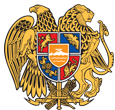 ՀԱՅԱՍՏԱՆԻ ՀԱՆՐԱՊԵՏՈՒԹՅՈՒՆ 
ՏԱՎՈՒՇԻ ՄԱՐԶ
ԴԻԼԻՋԱՆ ՀԱՄԱՅՆՔ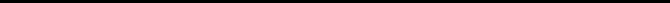 26 դեկտեմբեր 2018թ.ԱՐՁԱՆԱԳՐՈՒԹՅՈՒՆ N 19
ԱՎԱԳԱՆՈՒ ՀԵՐԹԱԿԱՆ ՆԻՍՏԻՀամայնքի ավագանու նիստին ներկա էին ավագանու 11 անդամներ:Բացակա էին` Ռազմիկ Բալինյանը, Արգամ Թամրազյանը, Վարդան Մնացականյանը, Վարդան ՄնացականյանըՀամայնքի ղեկավարի հրավերով ավագանու նիստին մասնակցում էին`
Արմեն Մակարյան, Գեվորգ Թամրազյան, Արարատ Թամրազյան, Գեվորգ Ամիրխանյան, Ալբերտ Սիմոնյան, Լեվոն Ավագյան, Սարգիս Պողոսյան, Վաղինակ Մարկոսյան, Գոհար Դավթյան, Արմենակ ՀովհաննիսյանՆիստը վարում էր  ՀՀ Դիլիջան համայնքի ղեկավար` Արմեն ՍանթրոսյանըՆիստը արձանագրում  էր ՀՀ Դիլիջանի հաամայնքապետարանի աշխատակազմի քարտուղար ` Արա ՄարտիրոսյանըԼսեցին
ՀԱՄԱՅՆՔԻ ԱՎԱԳԱՆՈՒ ՆԻՍՏԻ ՕՐԱԿԱՐԳԸ ՀԱՍՏԱՏԵԼՈՒ ՄԱՍԻՆ /Զեկ. ԱՐՄԵՆ ՍԱՆԹՐՈՍՅԱՆ/ Ղեկավարվելով «Տեղական ինքնակառավարման մասին»  օրենքի 14-րդ հոդվածի  6-րդ մասի պահանջներով` համայնքի ավագանին  որոշում է.           Հաստատել համայնքի ավագանու նիստի հետևյալ օրակարգը.   Գույքի օտարման մասին:
Զեկ. Ա.Սանթրոսյան
2. Դիլիջան համայնքի սեփականությունը հանդիսացող Մյասնիկյան 66 հասցեի վարչական շենքի 4-րդ հարկի թիվ       աշխատասենյակը Հայաստանի Հանրապետության դատական ակտերի հարկադիր կատարումն ապահովող ծառայությանը անհատույց օգտագործման իրավունքով հանձնելու մասին:
Զեկ. Ա. Սանթրոսյան
3.Հայաստանի Հանրապետության Տավուշի մարզի Դիլիջանի համայնքային ենթակայության «Դիլիջանի մշակույթի և հանգստի մանկական զբոսայգի» համայնքային ոչ առևտրային կազմակերպության լուծարային հաշվեկշիռը հաստատելու մասին: 
Զեկ. Ա.Սանթրոսյան
 4. Դիլիջան համայնքի վարչական սահմաններում գտնվող, Դիլիջան քաղաքի Կալինինի փողոցի 3-րդ նրբ. թիվ 28/7 հասցեի 1175.0քմ մակերեսով հողամասը Դիլիջանի համայնքի հողերի ֆոնդում ընդգրկելու մասին:
Զեկ. Ա.Սանթրոսյան 
5. Դիլիջան համայնքի վարչական սահմաններում գտնվող, Դիլիջան քաղաքի Կալինինի փողոցի 3-րդ նրբ. թիվ 22/1 հասցեի 321.0քմ մակերեսով հողամասը Դիլիջանի համայնքի հողերի ֆոնդում ընդգրկելու մասին:
Զեկ. Ա.Սանթրոսյան
6. Դիլիջան համայնքի վարչական սահմաններում ընդգրկված, 11-003-0408-0006 ծածկագրով գյուղատնտեսական նշանակության հողամասի մի մասը՝ 100.0քմ մակերեսով հողամասը, Դիլիջանի համայնքի հողերի ֆոնդում ընդգրկելու մասին:
Զեկ. Ա.Սանթրոսյան
7.  Դիլիջան համայնքի վարչական սահմաններում գտնվող, Դիլիջան քաղաքի Մոլդովական փողոցի թիվ 22 հասցեի 199.0քմ մակերեսով հողամասը Դիլիջանի համայնքի հողերի ֆոնդում ընդգրկելու մասին:
Զեկ. Ա. Սանթրոսյան
8. Դիլիջան համայնքի վարչական սահմաններում գտնվող, Դիլիջան քաղաքի Խորհուրդների փողոցի թիվ 30/4 հասցեի 1490.0քմ մակերեսով հողամասը Դիլիջանի համայնքի հողերի ֆոնդում ընդգրկելու մասին:
Զեկ. Ա. Սանթրոսյան
9. Դիլիջան համայնքի Դիլիջան քաղաքի Սայաթ-Նովայի փողոցի թիվ 7/6 հասցեի 297.0քմ հողամասն ընդլայնման կարգով օտարելու համաձայնություն տալու մասին:
Զեկ. Ա. Սանթրոսյան
10. Դիլիջան համայնքի Գոշ գյուղի Մխիթար Գոշի փողոցի 3-րդ փկղ. թիվ 5/1 հասցեի 1995.0քմ հողամասն ընդլայնման կարգով օտարելու համաձայնություն տալու մասին:
Զեկ. Ա.Սանթրոսյան
11.  2019 թվականի Դիլիջան համայնքի բյուջեն հաստատելու մասին:
Զեկ. Ա.Սանթրոսյան
12. Դիլիջանի համայնքի բյուջեի վարչական մասից ֆինանսավորում կատարելու մասին:
Զեկ. Ա. Սանթրոսյան
13. Դիլիջան համայնքի 2018թ . բյուջեի վարչական մասի պահուստային ֆոնդից հատկացում կատարելու մասին:
Զեկ. Ա.Սանթրոսյան
14. Դիլիջան համայնքի 2018թ.բյուջեի վարչական մասից ֆինանսավորում կատարելու մասին:
Զեկ. Ա.Սանթրոսյան
15. Դիլիջանի համայնքի ավագանու 2018թ. նոյեմբերի 1-ի թիվ 109-Ա որոշման մեջ փոփոխություն կատարելու մասին:
Զեկ. Ա.Սանթրոսյան
16. Դիլիջան համայնքի 2018թ. բյուջեի վարչական մասից ֆինանսավորում կատարելու մասին:
Զեկ. Ա. Սանթրոսյան
17. Դիլիջան համայնքի 2018թ. բյուջեի վարչական մասից ֆինանսավորում կատարելու մասին:
Զեկ. Ա. Սանթրոսյան 
18. <<Լեռնային Հայաստան>> առողջարանին կից <<Հայրենիք>> հանգստյան տան շենք-շինությունների սպասարկման 3.21717հա հողամասի նկատմամբ համայնքի սեփականության իրավունքը Հայաստանի Հանրապետությանն անհատույց փոխանցելու համաձայնություն տալու մասին:
Զեկ. Ա.Սանթրոսյան
19. Դիլիջանի համայնքի Հաղարծին գյուղի 1-ին փողոցի թիվ 63/2 հասցեի 20.0քմ հողամասը քաղ. Հասմիկ Քոչարյանին կառուցապատման իրավունքով, առանց մրցույթի տրամադրելու համաձայնություն տալու մասին:
Զեկ. Ա. Սանթրոսյան
20. Դիլիջանի համայնքի Հաղարծին գյուղի 1-ին փողոցի թիվ 62/4 հասցեի 20.0քմ հողամասը քաղ. Վերգուշ Ստեփանյանին կառուցապատման իրավունքով, առանց մրցույթի տրամադրելու համաձայնություն տալու մասին:
Զեկ.Ա. Սանթրոսյան
21. <<Ասեթ Քոնթրոլ Քամփնի>> փակ բաժնետիրական ընկերությանը տրամադրված Դիլիջան համայնքի Դիլիջան քաղաքի Մաքսիմ Գորկու փողոցի թիվ 23/2, թիվ 23/5, թիվ 23/6 և թիվ 23/7 հասցեների հողամասերի նկատմամբ վարձակալության իրավունքների ժամկետները երկարաձգելու համաձայնություն տալու մասին:
Զեկ. Ա.Սանթրոսյան
22. <<Ասեթ Քոնթրոլ Քամփնի>> փակ բաժնետիրական ընկերությանը տրամադրված Դիլիջան համայնքի Դիլիջան քաղաքի Գետափնյա փողոցի թիվ 19/6 և թիվ 19/7 հասցեների հողամասերի նկատմամբ կառուցապատման իրավունքների ժամկետները երկարաձգելու համաձայնություն տալու մասին:
Զեկ. Ա.Սանթրոսյան
23.  <<Դիլիջան Դեվելոփմենթ Քամփնի>> փակ բաժնետիրական ընկերությանը տրամադրված Դիլիջան համայնքի Դիլիջան քաղաքի Գետափնյա փողոցի թիվ 19/4 հասցեի 0.45721հա և Գետափնյա փողոցի թիվ 19/4 հասցեի 0.20673հա հողամասերի նկատմամբ կառուցապատման իրավունքների ժամկետները երկարաձգելու համաձայնություն տալու մասին:
Զեկ. Ա.Սանթրոսյան
24. <<Դիլիջան Դեվելոփմենթ Քամփնի>> փակ բաժնետիրական ընկերությանը տրամադրված Դիլիջան համայնքի Դիլիջան քաղաքի Գետափնյա փողոցի թիվ 19 հասցեի 1.944հա հողամասի նկատմամբ վարձակալության իրավունքի ժամկետը երկարաձգելու համաձայնություն տալու մասին:
Զեկ.Ա.Սանթրոսյան
25. <<Դիլիջան Դեվելոփմենթ >> հիմնադրամին տրամադրված Դիլիջան համայնքի Դիլիջան քաղաքի Գետափնյա աջ փողոցի թիվ 1 հասցեի 0.06988հա, Գետափնյա աջ փողոցի թիվ 3 հասցեի 0.2655հա, Գետափնյա աջ փողոցի թիվ 3/2 հասցեի 0.3503հա, Գետափնյա աջ փողոցի թիվ 5 հասցեի 1.192հա և Գետափնյա աջ փողոցի թիվ 19/1 հասցեի 0.814հա հողամասերի նկատմամբ կառուցապատման իրավունքների ժամկետները երկարաձգելու համաձայնություն տալու մասին:
Զեկ.Ա.Սանթրոսյան
26. <<Դիլիջան Դեվելոփմենթ>> հիմնադրամին տրամադրված Դիլիջան համայնքի Դիլիջան քաղաքի Գետափնյա փողոցի թիվ 1/1 հասցեի 0.13033հա հողամասի նկատմամբ վարձակալության իրավունքի ժամկետը երկարաձգելու համաձայնություն տալու մասին:
Զեկ.Ա.Սանթրոսյան
27. <<Դիլիջան Դեվելոփմենթ>> հիմնադրամին տրամադրված Դիլիջան համայնքի Դիլիջան քաղաքի Գետափնյա աջ փողոցի թիվ 3/11 հասցեի 0.25հա և Մաքսիմ Գորկու փողոցի թիվ 15/3 հասցեի 0.5հա հողամասերի նկատմամբ անհատույց օգտագործման իրավունքների ժամկետները երկարաձգելու համաձայնություն տալու մասին:
Զեկ.Ա.Սանթրոսյան
28. Դիլիջան համայնքի տարածքում 2019թ. համար տեղական տուրքերի և վճարների գոտիավորման և դրույքաչափերի սահմանման մասին:
Զեկ.Ա.Սանթրոսյան
29. <<Դիս Փրոփերթիս>> բարեգործական հիմնադրամին տրամադրված Դիլիջան համայնքի Դիլիջան քաղաքի Մաքսիմ Գորկու փողոցի թիվ 17 հասցեի 0.0875հա, Մաքսիմ Գորկու փողոցի թիվ 17/1 հասցեի 1.6185հա և Մաքսիմ Գորկու փողոցի թիվ 17/9 հասցեի 0.0944հա հողամասերի նկատմամբ կառուցապատման իրավունքների ժամկետները երկարաձգելու համաձայնություն տալու մասին:
Զեկ.Ա.Սանթրոսյան
30. <<Դիս Փրոփերթիս>> բարեգործական հիմնադրամին տրամադրված Դիլիջան համայնքի Դիլիջան քաղաքի Մաքսիմ Գորկու փողոցի թիվ 15/2 հասցեի և Մաքսիմ Գորկու փողոցի թիվ 19 հասցեի հողամասերի նկատմամբ վարձակալության իրավունքների ժամկետները երկարաձգելու համաձայնություն տալու մասին:
Զեկ. Ա.Սանթրոսյան
31. Դիլիջանի համայնքային ենթակայության «Դիլիջանի երկրագիտական թանգարան» համայնքային ոչ առևտրային կազմակերպության տնօրեն նշանակելու մասին:
Զեկ.Ա.Սանթրոսյան
32. Դիլիջան համայնքի սեփականությունը հանդիսացող Բնակավայրերի հողերից 59.0քմ մակերեսով հողամասը մրցույթի միջոցով, կառուցապատման իրավունքով տրամադրելու համաձայնություն տալու, ինչպես նաև հողամասի կառուցապատման իրավունքի պայմանները և տարեկան վճարի մեկնարկային գինը հաստատելու մասին:
Զեկ. Ա.Սանթրոսյան
33. Դիլիջանի համայնքի սեփականությունը հանդիսացող Բնակավայրերի հողերից 5367.6քմ ընդհանուր մակերեսով թվով 11 հողամասերը, Գյուղատնտեսական նշանակության հողերից 32851.0քմ ընդհանուր մակերեսով թվով 15 հողամասերը աճուրդի և 106834.0քմ ընդհանուր մակերեսով թվով 2 հողամասերը կրկնաճուրդի միջոցով օտարելու համաձայնություն տալու, ինչպես նաև մեկնարկային գները հաստատելու մասին:
Զեկ. Ա.Սանթրոսյան
34. Գույքի օտարման մասին:
Զեկ. Ա.Սանթրոսյան
35. Դիլիջան համայնքի սեփականությունը հանդիսացող բնակավայրերի հողերից 10733.0քմ ընդհանուր մակերեսով թվով 7 հողամասերը, արդյունաբերության, ընդերքօգտագործման և այլ արտադրական նշանակության հողերից 140.0քմ մակերեսով հողամասը, ջրային հողերից 20.0քմ մակերեսով հողամասը և գյուղատնտեսական նշանակության հողերից 35460.0քմ ընդհանուր մակերեսով թվով 2 հողամասերը մրցույթի միջոցով, վարձակալության իրավունքով տրամադրելու համաձայնություն տալու, ինչպես նաև հողամասերի վարձակալության իրավունքի տարեկան վճարի մեկնարկային գները հաստատելու մասին:
Զեկ.Ա.Սանթրոսյան
36. Դիլիջանի համայնքապետարանի գույքացանկում ընդգրկելու մասին:
Զեկ. Ա.Սանթրոսյան
37. Դիլիջան համայնքի 2018թվականի բյուջեի եկամուտների և ծախսերի փոփոխության մասին:
Զեկ.Ա.ՍանթրոսյանՈրոշումն ընդունված է. /կցվում է որոշում N 131-Ա/Լսեցին
ԳՈՒՅՔԻ ՕՏԱՐՄԱՆ ՄԱՍԻՆ /Զեկ. ԱՐՄԵՆ ՍԱՆԹՐՈՍՅԱՆ/    Դիլիջան համայնքի ղեկավարը առաջարկություն է ներկայացրել՝ համայնքի Շամախյան  փողոցի թիվ 3Բ շենքի թիվ 25, մեկ սենյականոց բնակարանն ուղղակի վաճառքի միջոցով  վարձակալին օտարելու մասին:
    Ղեկավարվելով «Տեղական ինքնակառավարման մասին»  օրենքի 18-րդ հոդվածի  1-ին մասի 21-րդ կետի պահանջներով՝ համայնքի ավագանին որոշում է.     Տալ համաձայնություն համայնքի սեփականություն հանդիսացող Շամախյան փողոցի թիվ 3Բ շենքի թիվ 25, մեկ սենյականոց՝ 55,7 ք.մ. ընդհանուր մակերեսով բնակարանը, վարձակալին ուղղակի վաճառքի ձևով, 83550 դրամով (մեկ քառակուսի մետրի համար սահմանելով 1500 դրամ) օտարելու մասին համայնքի ղեկավարի առաջարկությանը:Որոշումն ընդունված է. /կցվում է որոշում N 132-Ա/Լսեցին
ԴԻԼԻՋԱՆ ՀԱՄԱՅՆՔԻ ՍԵՓԱԿԱՆՈՒԹՅՈՒՆԸ ՀԱՆԴԻՍԱՑՈՂ ՄՅԱՍՆԻԿՅԱՆ 66 ՀԱՍՑԵԻ ՎԱՐՉԱԿԱՆ ՇԵՆՔԻ 4-ՐԴ ՀԱՐԿԻ ԹԻՎ 2 ԱՇԽԱՏԱՍԵՆՅԱԿԸ ՀԱՅԱՍՏԱՆԻ ՀԱՆՐԱՊԵՏՈՒԹՅԱՆ ԴԱՏԱԿԱՆ ԱԿՏԵՐԻ ՀԱՐԿԱԴԻՐ ԿԱՏԱՐՈՒՄՆ ԱՊԱՀՈՎՈՂ ԾԱՌԱՅՈՒԹՅԱՆԸ ԱՆՀԱՏՈՒՅՑ ՕԳՏԱԳՈՐԾՄԱՆ ԻՐԱՎՈՒՆՔՈՎ ՀԱՆՁՆԵԼՈՒ ՄԱՍԻՆ /Զեկ. ԱՐՄԵՆ ՍԱՆԹՐՈՍՅԱՆ/Հիմք ընդունելով Հայաստանի Հանրապետության դատական ակտերի հարկադիր կատարումն ապահովող ծառայության 01.00.2018թ. թիվ Եվ 10372 գրությունը, համայնքի ղեկավարը առաջարկություն է ներկայացրել համայնքի սեփականությունը հանդիսացող ք. Դիլիջան, Մյասնիկյան 66 հասցեի վարչական շենքի 4-րդ հարկի թիվ 2, աշխատասենյակը 34,7 քմ մակերեսով, անհատույց օգտագործման իրավունքով հանձնել Հայաստանի Հանրապետության դատական ակտերի հարկադիր կատարումն ապահովող ծառայությանը: Ղեկավարվելով  «Տեղական ինքնակառավարման մասին» օրենքի  18-րդ  հոդվածի 1-ին  մասի  21-րդ կետով` Դիլիջան համայնքի ավագանին որոշում է.Դիլիջան համայնքի սեփականությունը հանդիսացող ք. Դիլիջան, Մյասնիկյան 66 հասցեի վարչական շենքի 4-րդ հարկի թիվ 2 աշխատասենյակը 34,7 քմ մակերեսով, անհատույց օգտագործման իրավունքով,  հանձնել Հայաստանի Հանրապետության դատական ակտերի հարկադիր կատարումն ապահովող ծառայությանը:Քվեարկության  արդյունքում ՝ կողմ-0, դեմ-11, ձեռնպահ-0, որոշումը չընդունվեց:Լսեցին
ՀԱՅԱՍՏԱՆԻ ՀԱՆՐԱՊԵՏՈՒԹՅԱՆ ՏԱՎՈՒՇԻ ՄԱՐԶԻ ԴԻԼԻՋԱՆԻ ՀԱՄԱՅՆՔԱՅԻՆ ԵՆԹԱԿԱՅՈՒԹՅԱՆ <<ԴԻԼԻՋԱՆԻ ՄՇԱԿՈՒՅԹԻ ԵՎ ՀԱՆԳՍՏԻ ՄԱՆԿԱԿԱՆ ԶԲՈՍԱՅԳԻ>> ՀԱՄԱՅՆՔԱՅԻՆ ՈՉ ԱՌԵՎՏՐԱՅԻՆ ԿԱԶՄԱԿԵՐՊՈՒԹՅԱՆ ԼՈՒԾԱՐԱՅԻՆ ՀԱՇՎԵԿՇԻՌԸ ՀԱՍՏԱՏԵԼՈՒ ՄԱՍԻՆ /Զեկ. ԱՐՄԵՆ ՍԱՆԹՐՈՍՅԱՆ/Հիմք ընդունելով Դիլիջան համայնքի ավագանու 2018թ. օգոստոսի 14-ի թիվ 78-Ա որոշումը և ղեկավարվելով  «Տեղական ինքնակառավարման մասին» օրենքի  18-րդ  հոդվածի 1-ին  մասի  15-րդ և 32-րդ կետերով` Դիլիջան համայնքի ավագանին որոշում է.Հաստատել «Դիլիջանի մշակույթի և հանգստի մանկական զբոսայգի»համայնքային ոչ առևտրային կազմակերպության լուծարային հաշվեկշիռը /կցվում է/:Որոշումն ընդունված է. /կցվում է որոշում N 133-Ա/Լսեցին
ԴԻԼԻՋԱՆ ՀԱՄԱՅՆՔԻ ՎԱՐՉԱԿԱՆ ՍԱՀՄԱՆՆԵՐՈՒՄ ԳՏՆՎՈՂ, ԴԻԼԻՋԱՆ ՔԱՂԱՔԻ ԿԱԼԻՆԻՆԻ ՓՈՂՈՑԻ 3-ՐԴ ՆՐԲ. ԹԻՎ 28/7 ՀԱՍՑԵԻ 1175.0ՔՄ ՄԱԿԵՐԵՍՈՎ ՀՈՂԱՄԱՍԸ ԴԻԼԻՋԱՆԻ ՀԱՄԱՅՆՔԻ ՀՈՂԵՐԻ ՖՈՆԴՈՒՄ ԸՆԴԳՐԿԵԼՈՒ ՄԱՍԻՆ /Զեկ. ԱՐՄԵՆ ՍԱՆԹՐՈՍՅԱՆ/Դիլիջան համայնքի ղեկավարի 2018թ. հոկտեմբերի 30-ի թիվ 515-Ա որոշմամբ առաջարկվել էր պետականորեն գրանցել Դիլիջան քաղաքի Կալինինի փողոցի 3-րդ նրբ. թիվ 28/7 հասցեի 1175.0քմ հողամասի նկատմամբ համայնքի սեփականության իրավունքը: Նշված հողամասը համայնքի կադաստրային քարտեզում սխալմամբ հաշվառված է որպես ֆիզիկական անձի սեփականություն:
Ելնելով վերոգրյալից և ղեկավարվելով <<Տեղական ինքնակառավարման մասին>> օրենքի 18-րդ հոդվածի 1-ին մասի 42-րդ կետի պահանջներով՝ համայնքի ավագանին որոշում է.Դիլիջան համայնքի Դիլիջան քաղաքի Կալինինի 3-րդ նրբ. թիվ 28/7 հասցեի 1175.0քմ հողամասը, որը համայնքի կադաստրային քարտեզում սխալմամբ հաշվառված է որպես ֆիզիկական անձի սեփականություն, ընդգրկել Դիլիջան համայնքի հողերի ֆոնդում, որպես Բնակավայրերի հողերի բնակելի կառուցապատման հող:Որոշումն ընդունված է. /կցվում է որոշում N 134-Ա/Լսեցին
ԴԻԼԻՋԱՆ ՀԱՄԱՅՆՔԻ ՎԱՐՉԱԿԱՆ ՍԱՀՄԱՆՆԵՐՈՒՄ ԳՏՆՎՈՂ, ԴԻԼԻՋԱՆ ՔԱՂԱՔԻ ԿԱԼԻՆԻՆԻ ՓՈՂՈՑԻ 3-ՐԴ ՆՐԲ. ԹԻՎ 22/1 ՀԱՍՑԵԻ 321.0ՔՄ ՄԱԿԵՐԵՍՈՎ ՀՈՂԱՄԱՍԸ ԴԻԼԻՋԱՆԻ ՀԱՄԱՅՆՔԻ ՀՈՂԵՐԻ ՖՈՆԴՈՒՄ ԸՆԴԳՐԿԵԼՈՒ ՄԱՍԻՆ /Զեկ. ԱՐՄԵՆ ՍԱՆԹՐՈՍՅԱՆ/Դիլիջան համայնքի ղեկավարի 2018թ. հոկտեմբերի 30-ի թիվ 508-Ա որոշմամբ առաջարկվել էր պետականորեն գրանցել Դիլիջան քաղաքի Կալինինի փողոցի 3-րդ նրբ. թիվ 22/1 հասցեի 321.0քմ հողամասի նկատմամբ համայնքի սեփականության իրավունքը: Նշված հողամասը համայնքի կադաստրային քարտեզում սխալմամբ հաշվառված է որպես ֆիզիկական անձի սեփականություն:
Ելնելով վերոգրյալից և ղեկավարվելով <<Տեղական ինքնակառավարման մասին>> օրենքի 18-րդ հոդվածի 1-ին մասի 42-րդ կետի պահանջներով՝ համայնքի ավագանին որոշում է.Դիլիջան համայնքի Դիլիջան քաղաքի Կալինինի 3-րդ նրբ. թիվ 22/1 հասցեի 321.0քմ հողամասը, որը համայնքի կադաստրային քարտեզում սխալմամբ հաշվառված է որպես ֆիզիկական անձի սեփականություն, ընդգրկել Դիլիջան համայնքի հողերի ֆոնդում, որպես Բնակավայրերի հողերի բնակելի կառուցապատման հող:Որոշումն ընդունված է. /կցվում է որոշում N 135-Ա/Լսեցին
ԴԻԼԻՋԱՆ ՀԱՄԱՅՆՔԻ ՎԱՐՉԱԿԱՆ ՍԱՀՄԱՆՆԵՐՈՒՄ ԸՆԴԳՐԿՎԱԾ, 11-003-0408-0006 ԾԱԾԿԱԳՐՈՎ ԳՅՈՒՂԱՏՆՏԵՍԱԿԱՆ ՆՇԱՆԱԿՈՒԹՅԱՆ ՀՈՂԱՄԱՍԻ ՄԻ ՄԱՍԸ՝ 100.0ՔՄ ՄԱԿԵՐԵՍՈՎ ՀՈՂԱՄԱՍԸ, ԴԻԼԻՋԱՆԻ ՀԱՄԱՅՆՔԻ ՀՈՂԵՐԻ ՖՈՆԴՈՒՄ ԸՆԴԳՐԿԵԼՈՒ ՄԱՍԻՆ /Զեկ. ԱՐՄԵՆ ՍԱՆԹՐՈՍՅԱՆ/Դիլիջան համայնքի ղեկավարի 2018թ. սեպտեմբերի 17-ի թիվ 423-Ա որոշմամբ առաջարկվել էր պետականորեն գրանցել Դիլիջան համայնքի վարչական սահմաններում ընդգրկված, 11-003-0408-0006 ծածկագրով գյուղատնտեսական նշանակության հողամասի մի մասի՝ 100.0քմ մակերեսով հողամասի նկատմամբ համայնքի սեփականության իրավունքը: Նշված հողամասը համայնքի կադաստրային քարտեզում սխալմամբ հաշվառված է որպես ֆիզիկական անձի սեփականություն:
Ելնելով վերոգրյալից և ղեկավարվելով <<Տեղական ինքնակառավարման մասին>> օրենքի 18-րդ հոդվածի 1-ին մասի 42-րդ կետի պահանջներով՝ համայնքի ավագանին որոշում է.Դիլիջան համայնքի վարչական սահմաններում ընդգրկված, 11-003-0408-0006 ծածկագրով գյուղատնտեսական նշանակության հողամասի մի մասը՝ 100.0քմ մակերեսով հողամասը, որը համայնքի կադաստրային քարտեզում սխալմամբ հաշվառված է որպես ֆիզիկական անձի սեփականություն, ընդգրկել Դիլիջան համայնքի հողերի ֆոնդում, որպես Գյուղատնտեսական նշանակության հող, մասնավորապես՝ վարելահող:Որոշումն ընդունված է. /կցվում է որոշում N 136-Ա/Լսեցին
ԴԻԼԻՋԱՆ ՀԱՄԱՅՆՔԻ ՎԱՐՉԱԿԱՆ ՍԱՀՄԱՆՆԵՐՈՒՄ ԳՏՆՎՈՂ, ԴԻԼԻՋԱՆ ՔԱՂԱՔԻ ՄՈԼԴՈՎԱԿԱՆ ՓՈՂՈՑԻ ԹԻՎ 22 ՀԱՍՑԵԻ 199.0ՔՄ ՄԱԿԵՐԵՍՈՎ ՀՈՂԱՄԱՍԸ ԴԻԼԻՋԱՆԻ ՀԱՄԱՅՆՔԻ ՀՈՂԵՐԻ ՖՈՆԴՈՒՄ ԸՆԴԳՐԿԵԼՈՒ ՄԱՍԻՆ /Զեկ. ԱՐՄԵՆ ՍԱՆԹՐՈՍՅԱՆ/Դիլիջան համայնքի ղեկավարի 2018թ. նոյեմբերի 2-ի թիվ 527-Ա որոշմամբ առաջարկվել էր պետականորեն գրանցել Դիլիջան քաղաքի Մոլդովական փողոցի թիվ 22 հասցեի 199.0քմ հողամասի նկատմամբ համայնքի սեփականության իրավունքը: Նշված հողամասը համայնքի կադաստրային քարտեզում սխալմամբ հաշվառված է որպես ֆիզիկական անձի սեփականություն:
Ելնելով վերոգրյալից և ղեկավարվելով <<Տեղական ինքնակառավարման մասին>> օրենքի 18-րդ հոդվածի 1-ին մասի 42-րդ կետի պահանջներով՝ համայնքի ավագանին որոշում է.Դիլիջան համայնքի Դիլիջան քաղաքի Մոլդովական փողոցի թիվ 22 հասցեի 199.0քմ հողամասը, որը համայնքի կադաստրային քարտեզում սխալմամբ հաշվառված է որպես ֆիզիկական անձի սեփականություն, ընդգրկել Դիլիջան համայնքի հողերի ֆոնդում, որպես Բնակավայրերի հողերի բնակելի կառուցապատման հող:Որոշումն ընդունված է. /կցվում է որոշում N 137-Ա/Լսեցին
ԴԻԼԻՋԱՆ ՀԱՄԱՅՆՔԻ ՎԱՐՉԱԿԱՆ ՍԱՀՄԱՆՆԵՐՈՒՄ ԳՏՆՎՈՂ, ԴԻԼԻՋԱՆ ՔԱՂԱՔԻ ԽՈՐՀՈՒՐԴՆԵՐԻ ՓՈՂՈՑԻ ԹԻՎ 30/4 ՀԱՍՑԵԻ 1490.0ՔՄ ՄԱԿԵՐԵՍՈՎ ՀՈՂԱՄԱՍԸ ԴԻԼԻՋԱՆԻ ՀԱՄԱՅՆՔԻ ՀՈՂԵՐԻ ՖՈՆԴՈՒՄ ԸՆԴԳՐԿԵԼՈՒ ՄԱՍԻՆ /Զեկ. ԱՐՄԵՆ ՍԱՆԹՐՈՍՅԱՆ/Դիլիջան համայնքի ղեկավարի 2018թ. նոյեմբերի 26-ի թիվ 604-Ա որոշմամբ առաջարկվել էր պետականորեն գրանցել Դիլիջան քաղաքի Խորհուրդների փողոցի թիվ 30/4 հասցեի 1490.0քմ հողամասի նկատմամբ համայնքի սեփականության իրավունքը: Նշված հողամասը համայնքի կադաստրային քարտեզում սխալմամբ հաշվառված է որպես ֆիզիկական անձի սեփականություն:
Ելնելով վերոգրյալից և ղեկավարվելով <<Տեղական ինքնակառավարման մասին>> օրենքի 18-րդ հոդվածի 1-ին մասի 42-րդ կետի պահանջներով՝ համայնքի ավագանին որոշում է.Դիլիջան համայնքի Դիլիջան քաղաքի Խորհուրդների փողոցի թիվ 30/4 հասցեի 1490.0քմ հողամասը, որը համայնքի կադաստրային քարտեզում սխալմամբ հաշվառված է որպես ֆիզիկական անձի սեփականություն, ընդգրկել Դիլիջան համայնքի հողերի ֆոնդում, որպես Բնակավայրերի հողերի բնակելի կառուցապատման հող:Որոշումն ընդունված է. /կցվում է որոշում N 138-Ա/Լսեցին
ԴԻԼԻՋԱՆ ՀԱՄԱՅՆՔԻ ԴԻԼԻՋԱՆ ՔԱՂԱՔԻ ՍԱՅԱԹ-ՆՈՎԱՅԻ ՓՈՂՈՑԻ ԹԻՎ 7/6 ՀԱՍՑԵԻ 297.0ՔՄ ՀՈՂԱՄԱՍՆ ԸՆԴԼԱՅՆՄԱՆ ԿԱՐԳՈՎ ՕՏԱՐԵԼՈՒ ՀԱՄԱՁԱՅՆՈՒԹՅՈՒՆ ՏԱԼՈՒ ՄԱՍԻՆ /Զեկ. ԱՐՄԵՆ ՍԱՆԹՐՈՍՅԱՆ/Դիլիջան համայնքի ղեկավարին է դիմել <<Իռ-Վինգ>> սահմանափակ պատասխանատվությամբ ընկերությունը՝ ի դեմս տնօրեն Ռուբեն Բաբակեխյանի, Դիլիջան համայնքի Դիլիջան քաղաքի Սայաթ-Նովայի փողոցի թիվ 7/3 հասցեի, ընկերության սեփականությունը հանդիսացող հիվանդանոցի շենք-շինությունների սպասարկման 7530.0քմ հողամասին կից գտնվող /Սայաթ-Նովայի փողոցի թիվ 7/6 հասցեի/ 297.0քմ մակերեսով հողամասն ընդլայնման կարգով ընկերությանն օտարելու խնդրանքով: 
Դիլիջանի համայնքապետարանի քաղաքաշինության և հողօգտագործման հարցերի հանձնաժողովը նշում է, որ նշված 297.0քմ հողամասը չի համարվում Հայաստանի Հանրապետության Հողային օրենսգրքի 60 հոդվածով առաջադրված հողամաս, չի գտնվում ինժեներա-տրանսպորտային օբյեկտների օտարման կամ անվտանգության գոտիներում, չի սահմանափակում այլ անձանց իրավունքները, ընդգրկված է բնակավայրերի հողերի կազմում, որպես հասարակական կառուցապատման հող, գտնվում է հողերի տարածագնահատման տասներորդ  գոտում: 
Դիլիջանի համայնքի ղեկավարն առաջարկություն է ներկայացրել համայնքի ավագանուն, Դիլիջան համայնքի Դիլիջան քաղաքի Սայաթ-Նովայի փողոցի թիվ 7/6 հասցեի 297.0քմ հողամասն ուղղակի վաճառքի ձևով, ընդլայնման կարգով, 368874 /երեք հարյուր վաթսունութ հազար ութ հարյուր յոթանասունչորս/ դրամ արժեքով օտարել <<Իռ-Վինգ>> սահմանափակ պատասխանատվությամբ ընկերությանը:
Ղեկավարվելով <<Տեղական ինքնակառավարման մասին>> օրենքի 18-րդ հոդվածի 1-ին մասի 21-րդ կետի դրույթներով՝ համայնքի ավագանին որոշում է.1. Տալ համաձայնություն Դիլիջան համայնքի Դիլիջան քաղաքի Սայաթ-Նովայի փողոցի թիվ 7/6 հասցեի 297.0քմ հողամասն, ընդլայնման կարգով, ուղղակի վաճառքի ձևով, 368874 /երեք հարյուր վաթսունութ հազար ութ հարյուր յոթանասունչորս/ դրամ արժեքով, <<Իռ-Վինգ>> սահմանափակ պատասխանատվությամբ ընկերությանը օտարելու մասին համայնքի ղեկավարի առաջարկությանը: 
2. Սույն որոշումն ուժի մեջ է մտնում պաշտոնական հրապարակման օրվան հաջորդող օրը:Որոշումն ընդունված է. /կցվում է որոշում N 139-Ա/Լսեցին
ԴԻԼԻՋԱՆ ՀԱՄԱՅՆՔԻ ԳՈՇ ԳՅՈՒՂԻ ՄԽԻԹԱՐ ԳՈՇԻ ՓՈՂՈՑԻ 3-ՐԴ ՓԿՂ. ԹԻՎ 5/1 ՀԱՍՑԵԻ 1995.0ՔՄ ՀՈՂԱՄԱՍՆ ԸՆԴԼԱՅՆՄԱՆ ԿԱՐԳՈՎ ՕՏԱՐԵԼՈՒ ՀԱՄԱՁԱՅՆՈՒԹՅՈՒՆ ՏԱԼՈՒ ՄԱՍԻՆ /Զեկ. ԱՐՄԵՆ ՍԱՆԹՐՈՍՅԱՆ/Դիլիջան համայնքի ղեկավարին են դիմել քաղաքացիներ Սամսոն Սերյոժայի Ամիրխանյանը, Խաթուն Ժորայի Սիմոնյանը, Արևիկ Սամսոնի Ամիրխանյանը, Սիրվեն Սամսոնի Ամիրխանյանը և Սևակ Սամսոնի Ամիրխանյանը՝ Դիլիջան համայնքի Գոշ գյուղի Մխիթար Գոշի փողոցի 3-րդ փկղ. թիվ 5 հասցեի, իրենց համատեղ սեփականությունը հանդսացող բնակելի տան սպասարկման 3190.0քմ հողամասին կից գտնվող / Մխիթար Գոշի փողոցի 3-րդ փկղ. թիվ 5/1 հասցեի/ 1995.0քմ մակերեսով հողամասը ընդլայնման կարգով իրենց օտարելու խնդրանքով: 
Դիլիջանի համայնքապետարանի քաղաքաշինության և հողօգտագործման հարցերի հանձնաժողովը նշում է, որ նշված 1995.0քմ հողամասը չի համարվում Հայաստանի Հանրապետության Հողային օրենսգրքի 60 հոդվածով առաջադրված հողամաս, չի գտնվում ինժեներա-տրանսպորտային օբյեկտների օտարման կամ անվտանգության գոտիներում, չի սահմանափակում այլ անձանց իրավունքները, գտնվում է Բնակավայրերի հողերի տարածագնահատման տասնհինգերորդ գոտում: 
Դիլիջանի համայնքի ղեկավարն առաջարկություն է ներկայացրել համայնքի ավագանուն, Դիլիջան համայնքի Գոշ գյուղի Մխիթար Գոշի փողոցի 3-րդ փկղ. թիվ 5/1 հասցեի 1995.0քմ հողամասն ուղղակի վաճառքի ձևով, ընդլայնման կարգով, 287280 /երկու հարյուր ութսունյոթ հազար երկու հարյուր ութսուն/ դրամ արժեքով օտարել քաղաքացիներ Սամսոն Սերյոժայի Ամիրխանյանին, Խաթուն Ժորայի Սիմոնյանին, Արևիկ Սամսոնի Ամիրխանյանին, Սիրվեն Սամսոնի Ամիրխանյանին և Սևակ Սամսոնի Ամիրխանյանին:
Ղեկավարվելով <<Տեղական ինքնակառավարման մասին>> օրենքի 18-րդ հոդվածի 1-ին մասի 21-րդ կետի դրույթներով՝ համայնքի ավագանին որոշում է.1. Տալ համաձայնություն Դիլիջան համայնքի Գոշ գյուղի Մխիթար Գոշի փողոցի 3-րդ փկղ. թիվ 5/1 հասցեի 1995.0քմ հողամասն, ընդլայնման կարգով, ուղղակի վաճառքի ձևով, 287280 /երկու հարյուր ութսունյոթ հազար երկու հարյուր ութսուն/ դրամ արժեքով քաղաքացիներ Սամսոն Սերյոժայի Ամիրխանյանին, Խաթուն Ժորայի Սիմոնյանին, Արևիկ Սամսոնի Ամիրխանյանին, Սիրվեն Սամսոնի Ամիրխանյանին և Սևակ Սամսոնի Ամիրխանյանին օտարելու մասին համայնքի ղեկավարի առաջարկությանը: 
2. Սույն որոշումն ուժի մեջ է մտնում պաշտոնական հրապարակման օրվան հաջորդող օրը:Որոշումն ընդունված է. /կցվում է որոշում N 140-Ա/Լսեցին
2019 ԹՎԱԿԱՆԻ ԴԻԼԻՋԱՆ ՀԱՄԱՅՆՔԻ ԲՅՈՒՋԵՆ ՀԱՍՏԱՏԵԼՈՒ ՄԱՍԻՆ /Զեկ. ԱՐՄԵՆ ՍԱՆԹՐՈՍՅԱՆ/  Ղեկավարվելով «Տեղական ինքնակառավարման մասին» օրենքի 18-րդ հոդվածի 1-ին կետի 5-րդ ենթակետի և «Հայաստանի Հանրապետության բյուջետային համակարգի մասին»  օրենքի 32-րդ հոդվածի պահանջներով՝ Դիլիջան համայնքի ավագանին որոշում է..     Հաստատել 2019  թվականի Դիլիջան համայնքի բյուջեն՝ ա/ եկամուտների գծով	        - 816000.0		հազար դրամ, բ/  ծախսերի գծով	                    - 816000.0             հազար դրամ, գ/  դեֆիցիտի ծածկմանն ուղղված միջոցներ-	հազար դրամ: 2.    Հաստատել համայնքի բյուջեի եկամուտները ըստ առանձին եկամտատեսակների՝ (հատված 1):  3.    Հաստատել համայնքի բյուջեի ծախսերն ըստ գործառական դասակարգման՝ (հատված 2): 4.    Հաստատել համայնքի բյուջեի ծախսերն ըստ տնտեսագիտական դասակարգման՝ (հատված 3): 5.    Հաստատել համայնքի բյուջեի հավելուրդը կամ դեֆիցիտը (պակասուրդը)` (հատված4 ): 6.    Հաստատել համայնքի բյուջեի դեֆիցիտի (պակասուրդի) ֆինանսավորման աղբյուրները կամ հավելուրդի օգտագործման ուղղությունները` (հատված 5): 7.    Հաստատել համայնքի բյուջեի  ծախսերն ըստ գործառական և տնտեսագիտական դասակարգման՝ (հատված 6): 8.    Սահմանել, որ ծախսերի ֆինանսավորումը կատարվում է ստացված փաստացի մուտքերի սահմաններում՝ պահպանելով ծախսերի համամասնությունները: 9.    Թույլատրել համայնքի ղեկավարին՝հիմք ընդունելով «Հայաստանի Հանրապետության բյուջետային համակարգի մասին»  օրենքի 33-րդ հոդվածի 3-րդ կետը, համայնքի բյուջեում կատարել փոփոխություններ, որոնց հանրագումարը չի կարող գերազանցել հաստատված ծավալի 15-%ը:Որոշումն ընդունված է. /կցվում է որոշում N 141-Ն/Լսեցին
ԴԻԼԻՋԱՆԻ ՀԱՄԱՅՆՔԻ ԲՅՈՒՋԵԻ ՎԱՐՉԱԿԱՆ ՄԱՍԻՑ ՖԻՆԱՆՍԱՎՈՐՈՒՄ ԿԱՏԱՐԵԼՈՒ ՄԱՍԻՆ /Զեկ. ԱՐՄԵՆ ՍԱՆԹՐՈՍՅԱՆ/Համայնքի ղեկավարին են դիմել  «Գյումրին առանց տնակների»  հիմնադրամին աջակցելու  խնդրանքով:Հաշվի առնելով վերոգրյալը և ղեկավարվելով «Տեղական ինքնակառավարման մասին» օրենքի 18-րդ հոդվածի 1-ին մասի   5-րդ կետի պահանջներով`  համայնքի ավագանին որոշում է. 
  Դիլիջանի  ներդրումն ապահովելու նպատակով Դիլիջանի  համայնքի 2018թ. բյուջեի վարչական մասի «Ընդհանուր բնույթի հանրային ծառայություններ» /բաժին 01, խումբ 06, դաս 01, հոդված 4639/ հատկացնել 50000 դրամ :Որոշումն ընդունված է. /կցվում է որոշում N 142-Ա/Լսեցին
ԴԻԼԻՋԱՆ ՀԱՄԱՅՆՔԻ 2018Թ .ԲՅՈՒՋԵԻ ՎԱՐՉԱԿԱՆ ՄԱՍԻ ՊԱՀՈՒՍՏԱՅԻՆ ՖՈՆԴԻՑ ՀԱՏԿԱՑՈՒՄ ԿԱՏԱՐԵԼՈՒ ՄԱՍԻՆ /Զեկ. ԱՐՄԵՆ ՍԱՆԹՐՈՍՅԱՆ/2018թ.  բյուջեով չկանխատեսված ծախսերի կամ նախատեսված ելքերի լրացուցիչ ֆինանսավորման նպատակով համայնքի ղեկավարն առաջարկություն է ներկայացրել համայնքի բյուջեի պահուստային ֆոնդից կատարել հատկացում:Ղեկավարվելով  «Տեղական ինքնակառավարման մասին»  օրենքի 18-րդ հոդվածի1-ին մասի  5-րդ կետի պահանջներով`համայնքի ավագանին որոշում է.Տալ համաձայնություն համայնքի ղեկավարի առաջարկությանը և  Դիլիջան  համայնքի  2018թ. բյուջեի  վարչական մասի  պահուստային ֆոնդից /հոդված 4891/`հատկացնել    1860000 դրամ 
<Այլ մշակութային կազմակերպություններ> /բաժին 08 , խումբ 02, դաս 04, որիցհոդված 4237- -1136000 դրամՀոդված 4269-724000 դրամ Որոշումն ընդունված է. /կցվում է որոշում N 143-Ա/Լսեցին
ԴԻԼԻՋԱՆԻ ՀԱՄԱՅՆՔԻ 2018Թ.ԲՅՈՒՋԵԻ ՎԱՐՉԱԿԱՆ ՄԱՍԻՑ ՖԻՆԱՆՍԱՎՈՐՈՒՄ ԿԱՏԱՐԵԼՈՒ ՄԱՍԻՆ /Զեկ. ԱՐՄԵՆ ՍԱՆԹՐՈՍՅԱՆ/Համայնքի ղեկավարն առաջարկություն է ներկայացրել Դիլիջան համայնքի դպրոցներում մանկապատանեկան սպորտի մասսայականացմանը նպաստելու նպատակով   կազմակերպել դպրոցականների ավանդական  մարզախաղեր։Հաշվի առնելով վերոգրյալը և ղեկավարվելով «Տեղական ինքնակառավարման մասին»  օրենքի 18-րդ հոդվածի 1-ին մասի   5-րդ կետի պահանջներով`համայնքի ավագանին որոշում է. Տալ համաձայնություն համայնքի ղեկավարի առաջարկությանը և նշված առաջնության  կազմակերպման համար Դիլիջան  համայնքի 2018թ. բյուջեի վարչական մասից «Այլ մշակութային կազմակերպություններ /բաժին 08 խումբ 02 դաս 04/ հատկացնել հոդված 4269 -174000 դրամ։ Որոշումն ընդունված է. /կցվում է որոշում N 144-Ա/Լսեցին
ԴԻԼԻՋԱՆԻ ՀԱՄԱՅՆՔԻ ԱՎԱԳԱՆՈՒ 2018Թ. ՆՈՅԵՄԲԵՐԻ 1-ԻԹԻՎ 109-Ա ՈՐՈՇՄԱՆ ՄԵՋ ՓՈՓՈԽՈՒԹՅՈՒՆ ԿԱՏԱՐԵԼՈՒ ՄԱՍԻՆ /Զեկ. ԱՐՄԵՆ ՍԱՆԹՐՈՍՅԱՆ/Ի փոփոխումն Դիլիջանի համայնքի ավագանու 2018թ. նոյեմբերի 1-ի <<Դիլիջան համայնքի Դիլիջան քաղաքի Կամոյի փողոցի թիվ 142/1 հասցեի 481.0քմ հողամասն ընդլայնման կարգով օտարելու համաձայնություն տալու մասին>> թիվ 109-Ա որոշման և ղեկավարվելով <<Նորմատիվ իրավական ակտերի մասին>> օրենքի 1-ին հոդվածի 2-րդ մասի և 33-րդ հոդվածի 1-ին մասի 1-ին կետի պահանջներով՝ համայնքի ավագանին որոշում է.Դիլիջանի համայնքի ավագանու 2018թ. նոյեմբերի 1-ի <<Դիլիջան համայնքի Դիլիջան քաղաքի Կամոյի փողոցի թիվ 142/1 հասցեի 481.0քմ հողամասն ընդլայնման կարգով օտարելու համաձայնություն տալու մասին>> թիվ 109-Ա որոշման մեջ կատարել փոփոխություն, մասնավորապես՝ որոշման 1-ին նախադասությունում նշված <<Կամոյի փողոցի թիվ 142 հասցեի, իրեն սեփականության իրավունքով պատկանող բնակելի տան սպասարկման 1257.0քմ>> բառերը փոխարինել <<Կամոյի փողոցի թիվ 144 հասցեի, իրեն սեփականության իրավունքով պատկանող բնակելի տան սպասարկման 720.0քմ>> բառերով:Որոշումն ընդունված է. /կցվում է որոշում N 145-Ա/Լսեցին
ԴԻԼԻՋԱՆ ՀԱՄԱՅՆՔԻ 2018Թ. ԲՅՈՒՋԵԻ ՎԱՐՉԱԿԱՆ ՄԱՍԻՑ ՖԻՆԱՆՍԱՎՈՐՈՒՄ ԿԱՏԱՐԵԼՈՒ ՄԱՍԻՆ /Զեկ. ԱՐՄԵՆ ՍԱՆԹՐՈՍՅԱՆ/Համայնքի ղեկավարն առաջարկություն է ներկայացրել  Դիլիջանի համայնքային ենթակայության նախադպրոցական հիմնարկությունների, <<<ույսի կամուրջ>> ՀԿ, «Երեխաների խնամքի գիշերօթիկ հաստատություն» ՊՈԱԿ հաճախող  և գյուղական բնակավայրերի մինչև 6 տարեկան   երեխաների համար ձեռք բերել ամանորյա նվերներ:
 Հաշվի առնելով վերոգրյալը և ղեկավարվելով «Տեղական ինքնակառավարման մասին»  օրենքի 18-րդ հոդվածի  1-ին մասի 5-րդ կետի պահանջներով `    Տալ համաձայնություն համայնքի ղեկավարի առաջարկությանը և վերը նշված նվերների  գնման նպատակով  Դիլիջան  համայնքի 2018թ.  բյուջեի   վարչական մասի«Այլ մշակութային կազմակերպություններ» /բաժին 08 խումբ 02 դաս 04  հոդված 4237/հատկացնել 922500 դրամ։Որոշումն ընդունված է. /կցվում է որոշում N 146-Ա/Լսեցին
ԴԻԼԻՋԱՆ ՀԱՄԱՅՆՔԻ 2018Թ. ԲՅՈՒՋԵԻ ՎԱՐՉԱԿԱՆ ՄԱՍԻՑ ՖԻՆԱՆՍԱՎՈՐՈՒՄ ԿԱՏԱՐԵԼՈՒ ՄԱՍԻՆ /Զեկ. ԱՐՄԵՆ ՍԱՆԹՐՈՍՅԱՆ/Համայնքի ղեկավարն առաջարկություն է ներկայացրել համայնքի տոնական ձևավորման համար ձեռք բերել խաղալիքներ:          Հաշվի առնելով վերոգրյալը և ղեկավարվելով «Տեղական ինքնակառավարման մասին»  օրենքի 18-րդ հոդվածի 1-ին մասի 5-րդ կետի պահանջներով ` Տալ համաձայնություն համայնքի ղեկավարի առաջարկությանը և համայնքի տոնական ձևավորման համար  խաղալիքների   գնման նպատակով Դիլիջան համայնքի 2018թ. բյուջեի վարչական մասից  «Այլ մշակութային կազմակերպություններ» /բաժին 08 , խումբ 02 , դաս 04, / հոդված 4269 հատկացնել 550000 դրամ:Որոշումն ընդունված է. /կցվում է որոշում N 147-Ա/Լսեցին
<<ԼԵՌՆԱՅԻՆ ՀԱՅԱՍՏԱՆ>> ԱՌՈՂՋԱՐԱՆԻՆ ԿԻՑ <<ՀԱՅՐԵՆԻՔ>> ՀԱՆԳՍՏՅԱՆ ՏԱՆ ՇԵՆՔ-ՇԻՆՈՒԹՅՈՒՆՆԵՐԻ ՍՊԱՍԱՐԿՄԱՆ 3.21717ՀԱ ՀՈՂԱՄԱՍԻ ՆԿԱՏՄԱՄԲ ՀԱՄԱՅՆՔԻ ՍԵՓԱԿԱՆՈՒԹՅԱՆ ԻՐԱՎՈՒՆՔԸ ՀԱՅԱՍՏԱՆԻ ՀԱՆՐԱՊԵՏՈՒԹՅԱՆՆ ԱՆՀԱՏՈՒՅՑ ՓՈԽԱՆՑԵԼՈՒ ՀԱՄԱՁԱՅՆՈՒԹՅՈՒՆ ՏԱԼՈՒ ՄԱՍԻՆ /Զեկ. ԱՐՄԵՆ ՍԱՆԹՐՈՍՅԱՆ/Դիլիջանի համայնքապետարանի քաղաքաշինության և հողօգտագործման հարցերի հանձնաժողովը նշում է, որ <<Լեռնային Հայաստան>> առողջարանին կից <<Հայրենիք>> հանգստյան տան /նախկին կոմկուսի հանգստյան տան/ շենք-շինությունները հանդիսանում են Հայաստանի Հանրապետության պաշտպանության նախարարության սեփականությունը: Նշված շենք-շինությունների սպասարկման 3.21717հա մակերեսով հողամասը հանդիսանում է համայնքային սեփականություն:
Համաձայն Հայաստանի Հանրապետության Քաղաքացիական օրենսգրքի 209 հոդվածի 1-ին կետի, Հայաստանի Հանրապետության Հողային օրենսգրքի 87 հոդվածի 1-ին կետի՝ սեփականատիրոջը պատկանող հողամասի վրա գտնվող շենքի կամ շինության նկատմամբ սեփականության իրավունքը փոխանցելիս օտարվում են նաև շենքի, շինության զբաղեցրած հողամասի մասը, ինչպես նաև հողամասի նկատմամբ այն իրավունքները, որոնք անհրաժեշտ են շենքի, շինության օգտագործման և սպասարկման համար:
Համայնքի ղեկավարը համայնքի ավագանու քննարկմանն է ներկայացրել <<Լեռնային Հայաստան>> առողջարանին կից <<Հայրենիք>> հանգստյան տան շենք-շինությունների սպասարկման 3.21717հա մակերեսով հողամասի նկատմամբ համայնքի սեփականության իրավունքը Հայաստանի Հանրապետությանը անհատույց փոխանցելու մասին առաջարկություն: 
Ղեկավարվելով <<Տեղական ինքնակառավարման մասին>> օրենքի 18-րդ հոդվածի 1-ին մասի 21-րդ կետի դրույթները և հիմք ընդունելով համայնքի ղեկավարի առաջարկությունը՝ համայնքի ավագանին որոշում է.1. Տալ համաձայնություն <<Լեռնային Հայաստան>> առողջարանին կից <<Հայրենիք>> հանգստյան տան շենք-շինությունների սպասարկման 3.21717հա մակերեսով հողամասի նկատմամբ համայնքի սեփականության իրավունքը Հայաստանի Հանրապետությանն՝ ի դեմս Հայաստանի Հանրապետության պաշտպանության նախարարությանը, անհատույց փոխանցելու մասին համայնքի ղեկավարի առաջարկությանը: 
2. Սույն որոշումն ուժի մեջ է մտնում պաշտոնական հրապարակման օրվան հաջորդող օրը:Որոշումն ընդունված է. /կցվում է որոշում N 148-Ա/Լսեցին
ԴԻԼԻՋԱՆԻ ՀԱՄԱՅՆՔԻ ՀԱՂԱՐԾԻՆ ԳՅՈՒՂԻ 1-ԻՆ ՓՈՂՈՑԻ ԹԻՎ 63/2 ՀԱՍՑԵԻ 20.0ՔՄ ՀՈՂԱՄԱՍԸ ՔԱՂ. ՀԱՍՄԻԿ ՔՈՉԱՐՅԱՆԻՆ ԿԱՌՈՒՑԱՊԱՏՄԱՆ ԻՐԱՎՈՒՆՔՈՎ, ԱՌԱՆՑ ՄՐՑՈՒՅԹԻ ՏՐԱՄԱԴՐԵԼՈՒ ՀԱՄԱՁԱՅՆՈՒԹՅՈՒՆ ՏԱԼՈՒ ՄԱՍԻՆ /Զեկ. ԱՐՄԵՆ ՍԱՆԹՐՈՍՅԱՆ/Դիլիջանի համայնքի ղեկավարին է դիմել քաղ. Հասմիկ Սերյոժայի Քոչարյանը՝ Դիլիջան համայնքի Հաղարծին գյուղի տարածքում, առևտրի սրահ կառուցելու նպատակով, կառուցապատման իրավունքով, առանց մրցույթի, մինչև 20.0քմ մակերեսով հողամաս իրեն տրամադրելու խնդրանքով: 
Դիլիջանի համայնքապետարանի քաղաքաշինության և հողօգտագործման հարցերի հանձնաժողովը առաջարկություն է ներկայացրել համայնքի ղեկավարին՝ Դիլիջան համայնքի Հաղարծին գյուղի 1-ին փողոցի թիվ 63/2 հասցեի, 11-042-0097-0033 ծածկագրով, 20.0քմ մակերեսով հողամասը կառուցապատման իրավունքով, մինչև 2030թ. դեկտեմբերի 31-ը ժամկետով տրամադրել քաղ. Հասմիկ Քոչարյանին:  
Հանձնաժողովը  նշում է, որ նշված 20.0քմ հողամասը, ըստ հողի նպատակային նշանակության, գտնվում է համայնքի <<Բնակավայրերի հողերի>> կազմում: Նշված հողամասի նկատմամբ համայնքի սեփականության իրավունքը պետականորեն գրանցված է /սեփականության վկայական 10102018-11-0030/: 
Ղեկավարվելով <<Տեղական ինքնակառավարման մասին>> օրենքի 18-րդ հոդվածի 1-ին մասի 21-րդ կետի պահանջներով՝ համայնքի ավագանին որոշում է.
 1. Տալ համաձայնություն Դիլիջան համայնքի Հաղարծին գյուղի 1-ին փողոցի թիվ 63/2 հասցեի, 11-042-0097-0033 ծածկագրով, 20.0քմ մակերեսով հողամասը կառուցապատման իրավունքով, մինչև 2030թ. դեկտեմբերի 31-ը ժամկետով քաղ. Հասմիկ Սերյոժայի Քոչարյանին տրամադրելու մասին համայնքի ղեկավարի առաջարկությանը: 
2. Դիլիջան համայնքի Հաղարծին գյուղի 1-ին փողոցի թիվ 63/2 հասցեի 20.0քմ հողամասի կառուցապատման իրավունքի տարեկան վճարի չափը սահմանել 10000 դրամ:
3. Սույն որոշումն ուժի մեջ է մտնում պաշտոնական հրապարակման օրվան հաջորդող օրը:Որոշումն ընդունված է. /կցվում է որոշում N 149-Ա/Լսեցին
ԴԻԼԻՋԱՆԻ ՀԱՄԱՅՆՔԻ ՀԱՂԱՐԾԻՆ ԳՅՈՒՂԻ 1-ԻՆ ՓՈՂՈՑԻ ԹԻՎ 62/4 ՀԱՍՑԵԻ 20.0ՔՄ ՀՈՂԱՄԱՍԸ ՔԱՂ. ՎԵՐԳՈՒՇ ՍՏԵՓԱՆՅԱՆԻՆ ԿԱՌՈՒՑԱՊԱՏՄԱՆ ԻՐԱՎՈՒՆՔՈՎ, ԱՌԱՆՑ ՄՐՑՈՒՅԹԻ ՏՐԱՄԱԴՐԵԼՈՒ ՀԱՄԱՁԱՅՆՈՒԹՅՈՒՆ ՏԱԼՈՒ ՄԱՍԻՆ /Զեկ. ԱՐՄԵՆ ՍԱՆԹՐՈՍՅԱՆ/Դիլիջանի համայնքի ղեկավարին է դիմել քաղ. Վերգուշ Բաբկենի Ստեփանյանը՝ Դիլիջան համայնքի Հաղարծին գյուղի տարածքում, առևտրի սրահ կառուցելու նպատակով, կառուցապատման իրավունքով, առանց մրցույթի, մինչև 20.0քմ մակերեսով հողամաս իրեն տրամադրելու խնդրանքով: 
Դիլիջանի համայնքապետարանի քաղաքաշինության և հողօգտագործման հարցերի հանձնաժողովը առաջարկություն է ներկայացրել համայնքի ղեկավարին՝ Դիլիջան համայնքի Հաղարծին գյուղի 1-ին փողոցի թիվ 62/4 հասցեի, 11-042-0097-0034 ծածկագրով, 20.0քմ մակերեսով հողամասը կառուցապատման իրավունքով, մինչև 2030թ. դեկտեմբերի 31-ը ժամկետով տրամադրել քաղ. Վերգուշ Ստեփանյանին:  
Հանձնաժողովը  նշում է, որ նշված 20.0քմ հողամասը, ըստ հողի նպատակային նշանակության, գտնվում է համայնքի <<Բնակավայրերի հողերի>> կազմում: Նշված հողամասի նկատմամբ համայնքի սեփականության իրավունքը պետականորեն գրանցված է /սեփականության վկայական 15112018-11-0041/: 
Ղեկավարվելով <<Տեղական ինքնակառավարման մասին>> օրենքի 18-րդ հոդվածի 1-ին մասի 21-րդ կետի պահանջներով՝ համայնքի ավագանին որոշում է.1. Տալ համաձայնություն Դիլիջան համայնքի Հաղարծին գյուղի 1-ին փողոցի թիվ 62/4 հասցեի, 11-042-0097-0034 ծածկագրով, 20.0քմ մակերեսով հողամասը կառուցապատման իրավունքով, մինչև 2030թ. դեկտեմբերի 31-ը ժամկետով քաղ. Վերգուշ Բաբկենի Ստեփանյանին տրամադրելու մասին համայնքի ղեկավարի առաջարկությանը: 
2. Դիլիջան համայնքի Հաղարծին գյուղի 1-ին փողոցի թիվ 62/4 հասցեի 20.0քմ հողամասի կառուցապատման իրավունքի տարեկան վճարի չափը սահմանել 10000 դրամ:
3. Սույն որոշումն ուժի մեջ է մտնում պաշտոնական հրապարակման օրվան հաջորդող օրը:Որոշումն ընդունված է. /կցվում է որոշում N 150-Ա/Լսեցին
<<ԱՍԵԹ ՔՈՆԹՐՈԼ ՔԱՄՓՆԻ ՓԱԿ ԲԱԺՆԵՏԻՐԱԿԱՆ ԸՆԿԵՐՈՒԹՅԱՆԸ ՏՐԱՄԱԴՐՎԱԾ ԴԻԼԻՋԱՆ ՀԱՄԱՅՆՔԻ ԴԻԼԻՋԱՆ ՔԱՂԱՔԻ ՄԱՔՍԻՄ ԳՈՐԿՈՒ ՓՈՂՈՑԻ ԹԻՎ 23/2, ՀԱՍՑԵԻ 0.064ՀԱ ՀՈՂԱՄԱՍԻ ՆԿԱՏՄԱՄԲ ՎԱՐՁԱԿԱԼՈՒԹՅԱՆ ԻՐԱՎՈՒՆՔԻ ԺԱՄԿԵՏԸ ԵՐԿԱՐԱՁԳԵԼՈԻ ՀԱՄԱՁԱՅՆՈՒԹՅՈՒՆ ՏԱԼՈՒ ՄԱՍԻՆ /Զեկ. ԱՐՄԵՆ ՍԱՆԹՐՈՍՅԱՆ/Դիլիջան համայնքի ղեկավարին է դիմել <<Ասեթ Քոնթրոլ Քամփնի>> փակ բաժնետիրական ընկերությունը՝ ի դեմս տնօրեն Դավիթ Իսկանդարյանի, ընկերությանը տրամադրված Դիլիջան քաղաքի Մաքսիմ Գորկու փողոցի թիվ 23/2 հասցեի 0.064հա հողամասի նկատմամբ վարձակալության իրավունքի ժամկետը մինչև 2117թվականը երկարաձգելու խնդրանքով:
Դիլիջան համայնքի ղեկավարը ավագանու քննարկմանն է ներկայացրել Դիլիջան քաղաքի Մաքսիմ Գորկու փողոցի թիվ 23/2 հասցեի 0.064հա հողամասի նկատմամբ <<Ասեթ Քոնթրոլ Քամփնի>> փակ բաժնետիրական ընկերության վարձակալության իրավունքի ժամկետը երկարաձգելու մասին հարցը:
Ղեկավարվելով <<Տեղական ինքնակառավարման մասին>> օրենքի 18-րդ հոդվածի 1-ին մասի 21-րդ կետի դրույթներով՝ համայնքի ավագանին որոշում է.
 1. Տալ համաձայնություն Դիլիջան համայնքի, Դիլիջան քաղաքի Մաքսիմ Գորկու փողոցի թիվ 23/2 հասցեի 0.064հա հողամասի նկատմամբ <<Ասեթ Քոնթրոլ Քամփնի>> փակ բաժնետիրական ընկերության վարձակալության իրավունքի ժամկետը մինչև ----- երկարաձգելու մասին առաջարկությանը:
2. Սույն որոշումն ուժի մեջ է մտնում պաշտոնական հրապարակման օրվան հաջորդող օրը:Քվեարկության արդյունքում /կողմ-0, դեմ-9, ձեռնպահ-2/ որոշումը չընդունվեց:Լսեցին
<<ԱՍԵԹ ՔՈՆԹՐՈԼ ՔԱՄՓՆԻ>> ՓԱԿ ԲԱԺՆԵՏԻՐԱԿԱՆ ԸՆԿԵՐՈՒԹՅԱՆԸ ՏՐԱՄԱԴՐՎԱԾ ԴԻԼԻՋԱՆ ՀԱՄԱՅՆՔԻ ԴԻԼԻՋԱՆ ՔԱՂԱՔԻ ԳԵՏԱՓՆՅԱ ՓՈՂՈՑԻ ԹԻՎ 19/6 ԵՎ ԹԻՎ 19/7 ՀԱՍՑԵՆԵՐԻ ՀՈՂԱՄԱՍԵՐԻ ՆԿԱՏՄԱՄԲ ԿԱՌՈՒՑԱՊԱՏՄԱՆ ԻՐԱՎՈՒՆՔՆԵՐԻ ԺԱՄԿԵՏՆԵՐԸ ԵՐԿԱՐԱՁԳԵԼՈԻ ՀԱՄԱՁԱՅՆՈՒԹՅՈՒՆ ՏԱԼՈՒ ՄԱՍԻՆ /Զեկ. ԱՐՄԵՆ ՍԱՆԹՐՈՍՅԱՆ/Դիլիջան համայնքի ղեկավարին է դիմել <<Ասեթ Քոնթրոլ Քամփնի>> փակ բաժնետիրական ընկերությունը՝ ի դեմս տնօրեն Դավիթ Իսկանդարյանի, ընկերությանը տրամադրված Դիլիջան քաղաքի Գետափնյա փողոցի թիվ 19/6 հասցեի 0.6124հա և Գետափնյա փողոցի թիվ 19/7 հասցեի 1.71 հա հողամասերի նկատմամբ կառուցապատման իրավունքների ժամկետները մինչև 2117թվականը երկարաձգելու խնդրանքով:
Դիլիջանի¬¬ համայնքի ղեկավարը ավագանու քննարկմանն է ներկայացրել Դիլիջան քաղաքի Գետափնյա փողոցի թիվ 19/6 հասցեի 0.6124հա և Գետափնյա փողոցի թիվ 19/7 հասցեի 1.71 հա հողամասերի նկատմամբ <<Ասեթ Քոնթրոլ Քամփնի>> փակ բաժնետիրական ընկերության կառուցապատման իրավունքների ժամկետները երկարաձգելու մասին հարցը:
Ղեկավարվելով <<Տեղական ինքնակառավարման մասին>> օրենքի 18-րդ հոդվածի 1-ին մասի 21-րդ կետի դրույթներով՝ համայնքի ավագանին որոշում է.1. Տալ համաձայնություն Դիլիջան համայնքի, Դիլիջան քաղաքի Գետափնյա փողոցի թիվ 19/6 հասցեի 0.6124հա և Գետափնյա փողոցի թիվ 19/7 հասցեի 1.71 հա հողամասերի նկատմամբ <<Ասեթ Քոնթրոլ Քամփնի>> փակ բաժնետիրական ընկերության կառուցապատման իրավունքների ժամկետները մինչև ----- երկարաձգելու մասին առաջարկությանը:
2. Սույն որոշումն ուժի մեջ է մտնում պաշտոնական հրապարակման օրվան հաջորդող օրը:Քվեարկության արդյունքում /կողմ-0, դեմ-9, ձեռնպահ-2/ որոշումը չընդունվեց:Լսեցին
<<ԴԻԼԻՋԱՆ ԴԵՎԵԼՈՓՄԵՆԹ ՔԱՄՓՆԻ>>; ՓԱԿ ԲԱԺՆԵՏԻՐԱԿԱՆ ԸՆԿԵՐՈՒԹՅԱՆԸ ՏՐԱՄԱԴՐՎԱԾ ԴԻԼԻՋԱՆ ՀԱՄԱՅՆՔԻ ԴԻԼԻՋԱՆ ՔԱՂԱՔԻ ԳԵՏԱՓՆՅԱ ՓՈՂՈՑԻ ԹԻՎ 19/4 ՀԱՍՑԵԻ 0.45721ՀԱ ԵՎ ԳԵՏԱՓՆՅԱ ՓՈՂՈՑԻ ԹԻՎ 19/4 ՀԱՍՑԵԻ 0.20673ՀԱ ՀՈՂԱՄԱՍԵՐԻ ՆԿԱՏՄԱՄԲ ԿԱՌՈՒՑԱՊԱՏՄԱՆ ԻՐԱՎՈՒՆՔՆԵՐԻ ԺԱՄԿԵՏՆԵՐԸ ԵՐԿԱՐԱՁԳԵԼՈԻ ՀԱՄԱՁԱՅՆՈՒԹՅՈՒՆ ՏԱԼՈՒ ՄԱՍԻՆ /Զեկ. ԱՐՄԵՆ ՍԱՆԹՐՈՍՅԱՆ/Դիլիջան համայնքի ղեկավարին է դիմել <<Դիլիջան Դեվելոփմենթ Քամփնի>> փակ բաժնետիրական ընկերությունը՝ ի դեմս տնօրեն Դավիթ Իսկանդարյանի, ընկերությանը տրամադրված Դիլիջան քաղաքի Գետափնյա փողոցի թիվ 19/4 հասցեի, 11-003-0305-0049 ծածկագրով 0.45721հա և Գետափնյա փողոցի թիվ 19/4 հասցեի, 11-003-0305-0047 ծածկագրով 0.20673հա հողամասերի նկատմամբ կառուցապատման իրավունքների ժամկետները մինչև 2117թվականը երկարաձգելու խնդրանքով:
Դիլիջանի¬¬ համայնքի ղեկավարը ավագանու քննարկմանն է ներկայացրել Դիլիջան քաղաքի Գետափնյա փողոցի թիվ 194 հասցեի, 11-003-0305-0049 ծածկագրով 0.45721հա և Գետափնյա փողոցի թիվ 19/4 հասցեի, 11-003-0305-0047 ծածկագրով 0.20673հա հողամասերի նկատմամբ <<Դիլիջան Դեվելոփմենթ Քամփնի>> փակ բաժնետիրական ընկերության կառուցապատման իրավունքների ժամկետները երկարաձգելու մասին հարցը:
Ղեկավարվելով <<Տեղական ինքնակառավարման մասին>> օրենքի 18-րդ հոդվածի 1-ին մասի 21-րդ կետի դրույթներով՝ համայնքի ավագանին որոշում է.1. Տալ համաձայնություն Դիլիջան համայնքի, Դիլիջան քաղաքի Գետափնյա փողոցի թիվ 194 հասցեի, 11-003-0305-0049 ծածկագրով 0.45721հա և Գետափնյա փողոցի թիվ 19/4 հասցեի, 11-003-0305-0047 ծածկագրով 0.20673հա հողամասերի նկատմամբ <<Դիլիջան Դեվելոփմենթ Քամփնի>> փակ բաժնետիրական ընկերության կառուցապատման իրավունքների ժամկետները մինչև ----- երկարաձգելու մասին առաջարկությանը:
2. Սույն որոշումն ուժի մեջ է մտնում պաշտոնական հրապարակման օրվան հաջորդող օրը:Քվեարկության արդյունքում /կողմ-0, դեմ-9, ձեռնպահ-2/ որոշումը չընդունվեց:Լսեցին
ԴԻԼԻՋԱՆ ԴԵՎԵԼՈՓՄԵՆԹ ՔԱՄՓՆԻ&gt;&gt; ՓԱԿ ԲԱԺՆԵՏԻՐԱԿԱՆ ԸՆԿԵՐՈՒԹՅԱՆԸ ՏՐԱՄԱԴՐՎԱԾ ԴԻԼԻՋԱՆ ՀԱՄԱՅՆՔԻ ԴԻԼԻՋԱՆ ՔԱՂԱՔԻ ԳԵՏԱՓՆՅԱ ՓՈՂՈՑԻ ԹԻՎ 19 ՀԱՍՑԵԻ 1.944ՀԱ ՀՈՂԱՄԱՍԻ ՆԿԱՏՄԱՄԲ ՎԱՐՁԱԿԱԼՈՒԹՅԱՆ ԻՐԱՎՈՒՆՔԻ ԺԱՄԿԵՏԸ ԵՐԿԱՐԱՁԳԵԼՈԻ ՀԱՄԱՁԱՅՆՈՒԹՅՈՒՆ ՏԱԼՈՒ ՄԱՍԻՆ /Զեկ. ԱՐՄԵՆ ՍԱՆԹՐՈՍՅԱՆ/Դիլիջան համայնքի ղեկավարին է դիմել <<Դիլիջան Դեվելոփմենթ Քամփնի>> փակ բաժնետիրական ընկերությունը՝ ի դեմս տնօրեն Դավիթ Իսկանդարյանի, ընկերությանը տրամադրված Դիլիջան քաղաքի Գետափնյա փողոցի թիվ 19 հասցեի 1.944հա հողամասի նկատմամբ վարձակալության իրավունքի ժամկետը մինչև 2117թվականը երկարաձգելու խնդրանքով:
Դիլիջանի¬¬ համայնքի ղեկավարը ավագանու քննարկմանն է ներկայացրել Դիլիջան քաղաքի Գետափնյա փողոցի թիվ 19 հասցեի 1.944հա հողամասի նկատմամբ <<Դիլիջան Դեվելոփմենթ Քամփնի>> փակ բաժնետիրական ընկերության վարձակալության իրավունքի ժամկետը երկարաձգելու մասին հարցը:
Ղեկավարվելով <<Տեղական ինքնակառավարման մասին>> օրենքի 18-րդ հոդվածի 1-ին մասի 21-րդ կետի դրույթներով՝ համայնքի ավագանին որոշում է.1. Տալ համաձայնություն Դիլիջան համայնքի, Դիլիջան քաղաքի Դիլիջան քաղաքի Գետափնյա փողոցի թիվ 19 հասցեի 1.944հա հողամասի նկատմամբ <<Դիլիջան Դեվելոփմենթ Քամփնի>>  փակ բաժնետիրական ընկերությանը վարձակալության իրավունքի ժամկետը մինչև ----- երկարաձգելու մասին առաջարկությանը:
2. Սույն որոշումն ուժի մեջ է մտնում պաշտոնական հրապարակման օրվան հաջորդող օրը:Քվեարկության արդյունքում  /կողմ-0, դեմ-9, ձեռնպահ-2/ որոշումը չընդունվեց:Լսեցին
ԴԻԼԻՋԱՆ ԴԵՎԵԼՈՓՄԵՆԹ>> ՀԻՄՆԱԴՐԱՄԻՆ ՏՐԱՄԱԴՐՎԱԾ ԴԻԼԻՋԱՆ ՀԱՄԱՅՆՔԻ ԴԻԼԻՋԱՆ ՔԱՂԱՔԻ ԳԵՏԱՓՆՅԱ ԱՋ ՓՈՂՈՑԻ ԹԻՎ 1 ՀԱՍՑԵԻ 0.06988ՀԱ, ԳԵՏԱՓՆՅԱ ԱՋ ՓՈՂՈՑԻ ԹԻՎ 3 ՀԱՍՑԵԻ 0.2655ՀԱ, ԳԵՏԱՓՆՅԱ ԱՋ ՓՈՂՈՑԻ ԹԻՎ 3/2 ՀԱՍՑԵԻ 0.3503ՀԱ, ԳԵՏԱՓՆՅԱ ԱՋ ՓՈՂՈՑԻ ԹԻՎ 5 ՀԱՍՑԵԻ 1.192ՀԱ ԵՎ ԳԵՏԱՓՆՅԱ ԱՋ ՓՈՂՈՑԻ ԹԻՎ 19/1 ՀԱՍՑԵԻ 0.814ՀԱ ՀՈՂԱՄԱՍԵՐԻ ՆԿԱՏՄԱՄԲ ԿԱՌՈՒՑԱՊԱՏՄԱՆ ԻՐԱՎՈՒՆՔՆԵՐԻ ԺԱՄԿԵՏՆԵՐԸ ԵՐԿԱՐԱՁԳԵԼՈԻ ՀԱՄԱՁԱՅՆՈՒԹՅՈՒՆ ՏԱԼՈՒ ՄԱՍԻՆ /Զեկ. ԱՐՄԵՆ ՍԱՆԹՐՈՍՅԱՆ/Դիլիջան համայնքի ղեկավարին է դիմել <<Դիլիջան Դեվելոփմենթ>> հիմնադրամը՝ ի դեմս տնօրեն Դավիթ Իսկանդարյանի, հիմնադրամին տրամադրված Դիլիջան քաղաքի Գետափնյա աջ փողոցի թիվ 1 հասցեի 0.06988հա, Գետափնյա աջ փողոցի թիվ 3 հասցեի 0.2655հա, Գետափնյա աջ փողոցի թիվ 3/2 հասցեի 0.3503հա, Գետափնյա աջ փողոցի թիվ 5 հասցեի 1.192հա և Գետափնյա աջ փողոցի թիվ 19/1 հասցեի 0.814հա հողամասերի նկատմամբ կառուցապատման իրավունքների ժամկետները մինչև 2117թվականը երկարաձգելու խնդրանքով:
Դիլիջանի¬¬ համայնքի ղեկավարը ավագանու քննարկմանն է ներկայացրել վերը նշված հողամասերի նկատմամբ <<Դիլիջան Դեվելոփմենթ>> հիմնադրամի կառուցապատման իրավունքների ժամկետները երկարաձգելու մասին հարցը:
Ղեկավարվելով <<Տեղական ինքնակառավարման մասին>> օրենքի 18-րդ հոդվածի 1-ին մասի 21-րդ կետի դրույթներով՝ համայնքի ավագանին որոշում է.1. Տալ համաձայնություն Դիլիջան համայնքի, Դիլիջան քաղաքի Գետափնյա աջ փողոցի թիվ 1 հասցեի 0.06988հա, Գետափնյա աջ փողոցի թիվ 3 հասցեի 0.2655հա, Գետափնյա աջ փողոցի թիվ 3/2 հասցեի 0.3503հա, Գետափնյա աջ փողոցի թիվ 5 հասցեի 1.192հա և Գետափնյա աջ փողոցի թիվ 19/1 հասցեի 0.814հա հողամասերի նկատմամբ <<Դիլիջան Դեվելոփմենթ>> հիմնադրամի կառուցապատման իրավունքների ժամկետները մինչև ----- երկարաձգելու մասին առաջարկությանը:
2. Սույն որոշումն ուժի մեջ է մտնում պաշտոնական հրապարակման օրվան հաջորդող օրը:Քվեարկության արդյունքում/ կողմ-0, դեմ-9, ձեռնպահ-2/ որոշումը չընդունվեց:Լսեցին
<<ԴԻԼԻՋԱՆ ԴԵՎԵԼՈՓՄԵՆԹ>> ՀԻՄՆԱԴՐԱՄԻՆ ՏՐԱՄԱԴՐՎԱԾ ԴԻԼԻՋԱՆ ՀԱՄԱՅՆՔԻ ԴԻԼԻՋԱՆ ՔԱՂԱՔԻ ԳԵՏԱՓՆՅԱ ՓՈՂՈՑԻ ԹԻՎ 1/1 ՀԱՍՑԵԻ 0.13033ՀԱ ՀՈՂԱՄԱՍԻ ՆԿԱՏՄԱՄԲ ՎԱՐՁԱԿԱԼՈՒԹՅԱՆ ԻՐԱՎՈՒՆՔԻ ԺԱՄԿԵՏԸ ԵՐԿԱՐԱՁԳԵԼՈԻ ՀԱՄԱՁԱՅՆՈՒԹՅՈՒՆ ՏԱԼՈՒ ՄԱՍԻՆ /Զեկ. ԱՐՄԵՆ ՍԱՆԹՐՈՍՅԱՆ/Դիլիջան համայնքի ղեկավարին է դիմել <<Դիլիջան Դեվելոփմենթ>> հիմնադրամը՝ ի դեմս տնօրեն Դավիթ Իսկանդարյանի, հիմնադրամին տրամադրված Դիլիջան քաղաքի Գետափնյա փողոցի թիվ 1/1 հասցեի 0.13033հա հողամասի նկատմամբ վարձակալության իրավունքի ժամկետը մինչև 2117թվականը երկարաձգելու խնդրանքով:
Դիլիջանի¬¬ համայնքի ղեկավարը ավագանու քննարկմանն է ներկայացրել Դիլիջան քաղաքի Գետափնյա փողոցի թիվ 1/1 հասցեի 0.13033հա հողամասի նկատմամբ <<Դիլիջան Դեվելոփմենթ>> հիմնադրամի վարձակալության իրավունքի ժամկետը երկարաձգելու մասին հարցը:
Ղեկավարվելով <<Տեղական ինքնակառավարման մասին>> օրենքի 18-րդ հոդվածի 1-ին մասի 21-րդ կետի դրույթներով՝ համայնքի ավագանին որոշում է.1. Տալ համաձայնություն Դիլիջան համայնքի, Դիլիջան քաղաքի Դիլիջան քաղաքի Գետափնյա փողոցի թիվ 1/1 հասցեի 0.13033հա հողամասի նկատմամբ <<Դիլիջան Դեվելոփմենթ>> հիմնադրամի վարձակալության իրավունքի ժամկետը մինչև ----- երկարաձգելու մասին առաջարկությանը:
2. Սույն որոշումն ուժի մեջ է մտնում պաշտոնական հրապարակման օրվան հաջորդող օրը:Քվեարկության արդյունքում /կողմ-0, դեմ-9, ձեռնպահ-2/ որոշումը չընդունվեց:Լսեցին
<<ԴԻԼԻՋԱՆ ԴԵՎԵԼՈՓՄԵՆԹ>> ՀԻՄՆԱԴՐԱՄԻՆ ՏՐԱՄԱԴՐՎԱԾ ԴԻԼԻՋԱՆ ՀԱՄԱՅՆՔԻ ԴԻԼԻՋԱՆ ՔԱՂԱՔԻ ԳԵՏԱՓՆՅԱ ԱՋ ՓՈՂՈՑԻ ԹԻՎ 3/11 ՀԱՍՑԵԻ 0.25ՀԱ ԵՎ ՄԱՔՍԻՄ ԳՈՐԿՈՒ ՓՈՂՈՑԻ ԹԻՎ 15/3 ՀԱՍՑԵԻ 0.5ՀԱ ՀՈՂԱՄԱՍԵՐԻ ՆԿԱՏՄԱՄԲ ԱՆՀԱՏՈՒՅՑ ՕԳՏԱԳՈՐԾՄԱՆ ԻՐԱՎՈՒՆՔՆԵՐԻ ԺԱՄԿԵՏՆԵՐԸ ԵՐԿԱՐԱՁԳԵԼՈԻ ՀԱՄԱՁԱՅՆՈՒԹՅՈՒՆ ՏԱԼՈՒ ՄԱՍԻՆ /Զեկ. ԱՐՄԵՆ ՍԱՆԹՐՈՍՅԱՆ/Դիլիջան համայնքի ղեկավարին է դիմել <<Դիլիջան Դեվելոփմենթ>> հիմնադրամը՝ ի դեմս տնօրեն Դավիթ Իսկանդարյանի, հիմնադրամին տրամադրված Դիլիջան քաղաքի Գետափնյա աջ փողոցի թիվ 3/11 հասցեի 0.25հա և Մաքսիմ Գորկու փողոցի թիվ 15/3 հասցեի 0.5հա հողամասերի նկատմամբ անհատույց օգտագործման իրավունքների ժամկետները մինչև 2117թվականը երկարաձգելու խնդրանքով:
Դիլիջանի¬¬ համայնքի ղեկավարը ավագանու քննարկմանն է ներկայացրել վերը նշված հողամասերի նկատմամբ <<Դիլիջան Դեվելոփմենթ>> հիմնադրամի անհատույց օգտագործման իրավունքների ժամկետները երկարաձգելու մասին հարցը:
Ղեկավարվելով <<Տեղական ինքնակառավարման մասին>> օրենքի 18-րդ հոդվածի 1-ին մասի 21-րդ կետի դրույթներով՝ համայնքի ավագանին որոշում է.1. Տալ համաձայնություն Դիլիջան համայնքի, Դիլիջան քաղաքի Գետափնյա աջ փողոցի թիվ 3/11 հասցեի 0.25հա և Մաքսիմ Գորկու փողոցի թիվ 15/3 հասցեի 0.5հա հողամասերի նկատմամբ <<Դիլիջան Դեվելոփմենթ>> հիմնադրամի անհատույց օգտագործման իրավունքների ժամկետները մինչև ----- երկարաձգելու մասին առաջարկությանը:
2. Սույն որոշումն ուժի մեջ է մտնում պաշտոնական հրապարակման օրվան հաջորդող օրը:Քվեարկության արդյունքում /կողմ-0, դեմ-9, ձեռնպահ-2/ որոշումը չընդունվեց:Լսեցին
ԴԻԼԻՋԱՆ ՀԱՄԱՅՆՔԻ ՏԱՐԱԾՔՈՒՄ 2019Թ. ՀԱՄԱՐ ՏԵՂԱԿԱՆ ՏՈՒՐՔԵՐԻ ԵՎ ՎՃԱՐՆԵՐԻ ԳՈՏԻԱՎՈՐՄԱՆ ԵՎ ԴՐՈՒՅՔԱՉԱՓԵՐԻ ՍԱՀՄԱՆՄԱՆ ՄԱՍԻՆ /Զեկ. ԱՐՄԵՆ ՍԱՆԹՐՈՍՅԱՆ/Ղեկավարվելով «Տեղական ինքնակառավարման մասին»  օրենքի 18-րդ հոդվածի 1-ին մասի 18-րդ կետով , «Տեղական տուրքերի և վճարների մասին» օրենքի   8, 9, 10,11 և 12 հոդվածների  և «Նորմատիվ իրավական ակտերի մասին» օրենքի 6-րդ հոդվածի պահանջներով` համայնքի ավագանին որոշում է.Հաստատել Դիլիջան համայնքի տարածքում 2019թ. համար տեղական տուրքերի և վճարների դրույքաչափերի նախագիծը ՝ ըստ գոտիավորման, որոնց վերաբերյալ հավելվածը կցվում է:Որոշումն ընդունված է. /կցվում է որոշում N 151-Ն/Լսեցին
<<ԴԻՍ ՓՐՈՓԵՐԹԻՍ>> ԲԱՐԵԳՈՐԾԱԿԱՆ ՀԻՄՆԱԴՐԱՄԻՆ ՏՐԱՄԱԴՐՎԱԾ ԴԻԼԻՋԱՆ ՀԱՄԱՅՆՔԻ ԴԻԼԻՋԱՆ ՔԱՂԱՔԻ ՄԱՔՍԻՄ ԳՈՐԿՈՒ ՓՈՂՈՑԻ ԹԻՎ 17 ՀԱՍՑԵԻ 0.0875ՀԱ, ՄԱՔՍԻՄ ԳՈՐԿՈՒ ՓՈՂՈՑԻ ԹԻՎ 17/1 ՀԱՍՑԵԻ 1.6185ՀԱ ԵՎ ՄԱՔՍԻՄ ԳՈՐԿՈՒ ՓՈՂՈՑԻ ԹԻՎ 17/9 ՀԱՍՑԵԻ 0.0944ՀԱ ՀՈՂԱՄԱՍԵՐԻ ՆԿԱՏՄԱՄԲ ԿԱՌՈՒՑԱՊԱՏՄԱՆ ԻՐԱՎՈՒՆՔՆԵՐԻ ԺԱՄԿԵՏՆԵՐԸ ԵՐԿԱՐԱՁԳԵԼՈԻ ՀԱՄԱՁԱՅՆՈՒԹՅՈՒՆ ՏԱԼՈՒ ՄԱՍԻՆ /Զեկ. ԱՐՄԵՆ ՍԱՆԹՐՈՍՅԱՆ/Դիլիջան համայնքի ղեկավարին է դիմել <<ԴԻՍ ՓՐՈՓԵՐԹԻՍ>> բարեգործական հիմնադրամին՝ ի դեմս տնօրեն Արթուր Դավթյանի, հիմնադրամին տրամադրված Դիլիջան քաղաքի Մաքսիմ Գորկու փողոցի թիվ 17 հասցեի 0.0875հա, Մաքսիմ Գորկու փողոցի թիվ 17/1 հասցեի 1.6185հա և Մաքսիմ Գորկու փողոցի թիվ 17/9 հասցեի 0.0944հա հողամասերի նկատմամբ կառուցապատման իրավունքների ժամկետները մինչև 2117թվականը երկարաձգելու խնդրանքով:
Դիլիջանի¬¬ համայնքի ղեկավարը ավագանու քննարկմանն է ներկայացրել վերը նշված հողամասերի նկատմամբ <<ԴԻՍ ՓՐՈՓԵՐԹԻՍ>> բարեգործական հիմնադրամի կառուցապատման իրավունքների ժամկետները երկարաձգելու մասին հարցը:
Ղեկավարվելով <<Տեղական ինքնակառավարման մասին>> օրենքի 18-րդ հոդվածի 1-ին մասի 21-րդ կետի դրույթներով՝ համայնքի ավագանին որոշում է.1. Տալ համաձայնություն Դիլիջան համայնքի, Դիլիջան քաղաքի Մաքսիմ Գորկու փողոցի թիվ 17 հասցեի 0.0875հա, Մաքսիմ Գորկու փողոցի թիվ 17/1 հասցեի 1.6185հա և Մաքսիմ Գորկու փողոցի թիվ 17/9 հասցեի 0.0944հա հողամասերի նկատմամբ <<ԴԻՍ ՓՐՈՓԵՐԹԻՍ>> բարեգործական հիմնադրամի կառուցապատման իրավունքների ժամկետները մինչև ----- երկարաձգելու մասին առաջարկությանը:
2. Սույն որոշումն ուժի մեջ է մտնում պաշտոնական հրապարակման օրվան հաջորդող օրը:Քվեարկության արդյունքում /կողմ-0, դեմ-9, ձեռնպահ-2/ որոշումը չընդունվեց:Լսեցին
<<ԴԻՍ ՓՐՈՓԵՐԹԻՍ>> ԲԱՐԵԳՈՐԾԱԿԱՆ ՀԻՄՆԱԴՐԱՄԻՆ ՏՐԱՄԱԴՐՎԱԾ ԴԻԼԻՋԱՆ ՀԱՄԱՅՆՔԻ ԴԻԼԻՋԱՆ ՔԱՂԱՔԻ ՄԱՔՍԻՄ ԳՈՐԿՈՒ ՓՈՂՈՑԻ ԹԻՎ 15/2 ՀԱՍՑԵԻ ԵՎ ՄԱՔՍԻՄ ԳՈՐԿՈՒ ՓՈՂՈՑԻ ԹԻՎ 19 ՀԱՍՑԵԻ ՀՈՂԱՄԱՍԵՐԻ ՆԿԱՏՄԱՄԲ ՎԱՐՁԱԿԱԼՈՒԹՅԱՆ ԻՐԱՎՈՒՆՔՆԵՐԻ ԺԱՄԿԵՏՆԵՐԸ ԵՐԿԱՐԱՁԳԵԼՈԻ ՀԱՄԱՁԱՅՆՈՒԹՅՈՒՆ ՏԱԼՈՒ ՄԱՍԻՆ /Զեկ. ԱՐՄԵՆ ՍԱՆԹՐՈՍՅԱՆ/Դիլիջան համայնքի ղեկավարին է դիմել <<ԴԻՍ ՓՐՈՓԵՐԹԻՍ>> բարեգործական հիմնադրամին՝ ի դեմս տնօրեն Արթուր Դավթյանի, հիմնադրամին տրամադրված Դիլիջան քաղաքի Մաքսիմ Գորկու փողոցի թիվ 15/2 հասցեի 1.0հա և Մաքսիմ Գորկու փողոցի թիվ 19 հասցեի հա հողամասերի նկատմամբ վարձակալության իրավունքների ժամկետները մինչև 2117թվականը երկարաձգելու խնդրանքով:
Դիլիջանի համայնքի ղեկավարը ավագանու քննարկմանն է ներկայացրել վերը նշված հողամասերի նկատմամբ <<ԴԻՍ ՓՐՈՓԵՐԹԻՍ>> բարեգործական հիմնադրամի վարձակալության իրավունքների ժամկետները երկարաձգելու մասին հարցը:
Ղեկավարվելով <<Տեղական ինքնակառավարման մասին>> օրենքի 18-րդ հոդվածի 1-ին մասի 21-րդ կետի դրույթներով՝ համայնքի ավագանին որոշում է.1. Տալ համաձայնություն Դիլիջան համայնքի, Դիլիջան քաղաքի Մաքսիմ Գորկու փողոցի թիվ 15/2 հասցեի 1.0հա և Մաքսիմ Գորկու փողոցի թիվ 19 հասցեի հա հողամասերի նկատմամբ <<ԴԻՍ ՓՐՈՓԵՐԹԻՍ>> բարեգործական հիմնադրամի վարձակալության իրավունքների ժամկետները մինչև ----- երկարաձգելու մասին առաջարկությանը:
2. Սույն որոշումն ուժի մեջ է մտնում պաշտոնական հրապարակման օրվան հաջորդող օրը:Քվեարկության արդյունքում / կողմ-0, դեմ-9, ձեռնպահ-2/ որոշումը չընդունվեց:Լսեցին
ԴԻԼԻՋԱՆԻ ՀԱՄԱՅՆՔԱՅԻՆ ԵՆԹԱԿԱՅՈՒԹՅԱՆ <<ԴԻԼԻՋԱՆԻ ԵՐԿՐԱԳԻՏԱԿԱՆ ԹԱՆԳԱՐԱՆ>> ՀԱՄԱՅՆՔԱՅԻՆ ՈՉ ԱՌԵՎՏՐԱՅԻՆ ԿԱԶՄԱԿԵՐՊՈՒԹՅԱՆ ՏՆՕՐԵՆ ՆՇԱՆԱԿԵԼՈՒ ՄԱՍԻՆ /Զեկ. ԱՐՄԵՆ ՍԱՆԹՐՈՍՅԱՆ/Ղեկավարվելով «Տեղական ինքնակառավարման մասին» օրենքի 18-րդ հոդվածի 1-ին մասի 16-րդ կետով` համայնքի ավագանին որոշում է.Տալ համաձայնություն Արման Բադեյանին Դիլիջանի համայնքապետարանի համայնքային ենթակայության «Դիլիջանի երկրագիտական թանգարան» համայնքային ոչ առևտրային կազմակերպության տնօրեն նշանակելու մասին Դիլիջան համայնքի ղեկավարի առաջարկությանը:Որոշումն ընդունված է. /կցվում է որոշում N 152-Ա/Լսեցին
ԴԻԼԻՋԱՆ ՀԱՄԱՅՆՔԻ ՍԵՓԱԿԱՆՈՒԹՅՈՒՆԸ ՀԱՆԴԻՍԱՑՈՂ ԲՆԱԿԱՎԱՅՐԵՐԻ ՀՈՂԵՐԻՑ 59.0ՔՄ ՄԱԿԵՐԵՍՈՎ ՀՈՂԱՄԱՍԸ ՄՐՑՈՒՅԹԻ ՄԻՋՈՑՈՎ, ԿԱՌՈՒՑԱՊԱՏՄԱՆ ԻՐԱՎՈՒՆՔՈՎ ՏՐԱՄԱԴՐԵԼՈՒ ՀԱՄԱՁԱՅՆՈՒԹՅՈՒՆ ՏԱԼՈՒ, ԻՆՉՊԵՍ ՆԱԵՎ ՀՈՂԱՄԱՍԻ ԿԱՌՈՒՑԱՊԱՏՄԱՆ ԻՐԱՎՈՒՆՔԻ ՊԱՅՄԱՆՆԵՐԸ ԵՎ ՏԱՐԵԿԱՆ ՎՃԱՐԻ ՄԵԿՆԱՐԿԱՅԻՆ ԳԻՆԸ ՀԱՍՏԱՏԵԼՈՒ ՄԱՍԻՆ /Զեկ. ԱՐՄԵՆ ՍԱՆԹՐՈՍՅԱՆ/Դիլիջան համայնքի ղեկավարը համայնքի ավագանու քննարկմանն է ներկայացրել Դիլիջան համայնքի սեփականությունը հանդիսացող Բնակավայրերի հողերից 59.0քմ մակերեսով հողամասը մրցույթի միջոցով, կառուցապատման իրավունքով տրամադրելու մասին հարցը` կից աղյուսակում ներկայացված մրցութային լոտով, պայմաններով և տարեկան վճարի մեկնարկային գնով:
Հիմք ընդունելով համայնքի ղեկավարի առաջարկությունը և ղեկավարվելով <<Տեղական ինքնակառավարման մասին>> օրենքի 18-րդ հոդվածի 1-ին մասի 21-րդ կետի դրույթներով՝ համայնքի ավագանին որոշում է.1. Տալ համաձայնություն՝ Դիլիջան համայնքի սեփականությունը հանդիսացող Բնակավայրերի հողերից 59.0քմ մակերեսով հողամասը մրցույթի միջոցով, կառուցապատման իրավունքով տրամադրելու մասին համայնքի ղեկավարի առաջարկությանը և հաստատել մեկնարկային գինը` համաձայն կից աղյուսակի: 
2. Սույն որոշումն ուժի մեջ է մտնում պաշտոնական հրապարակման օրվան հաջորդող տասներորդ օրը:Որոշումն ընդունված է. /կցվում է որոշում N 153-Ա/Լսեցին
ԴԻԼԻՋԱՆԻ ՀԱՄԱՅՆՔԻ ՍԵՓԱԿԱՆՈՒԹՅՈՒՆԸ ՀԱՆԴԻՍԱՑՈՂ ԲՆԱԿԱՎԱՅՐԵՐԻ ՀՈՂԵՐԻՑ 5367.6ՔՄ ԸՆԴՀԱՆՈՒՐ ՄԱԿԵՐԵՍՈՎ ԹՎՈՎ 11 ՀՈՂԱՄԱՍԵՐԸ, ԳՅՈՒՂԱՏՆՏԵՍԱԿԱՆ ՆՇԱՆԱԿՈՒԹՅԱՆ ՀՈՂԵՐԻՑ 32851.0ՔՄ ԸՆԴՀԱՆՈՒՐ ՄԱԿԵՐԵՍՈՎ ԹՎՈՎ 15 ՀՈՂԱՄԱՍԵՐԸ ԱՃՈՒՐԴԻ ԵՎ 106834.0ՔՄ ԸՆԴՀԱՆՈՒՐ ՄԱԿԵՐԵՍՈՎ ԹՎՈՎ 2 ՀՈՂԱՄԱՍԵՐԸ ԿՐԿՆԱՃՈՒՐԴԻ ՄԻՋՈՑՈՎ ՕՏԱՐԵԼՈՒ ՀԱՄԱՁԱՅՆՈՒԹՅՈՒՆ ՏԱԼՈՒ, ԻՆՉՊԵՍ ՆԱԵՎ ՄԵԿՆԱՐԿԱՅԻՆ ԳՆԵՐԸ ՀԱՍՏԱՏԵԼՈՒ ՄԱՍԻՆ /Զեկ. ԱՐՄԵՆ ՍԱՆԹՐՈՍՅԱՆ/Դիլիջան համայնքի ղեկավարը համայնքի ավագանու քննարկմանն է ներկայացրել Դիլիջան համայնքի սեփականությունը հանդիսացող Բնակավայրերի հողերից 5367.6քմ ընդհանուր մակերեսով թվով 11 հողամասերը, Գյուղատնտեսական նշանակության հողերից 32851.0քմ ընդհանուր մակերեսով թվով 15 հողամասերը աճուրդի և 106834.0քմ ընդհանուր մակերեսով թվով 2 հողամասերը կրկնաճուրդի միջոցով օտարելու համաձայնություն տալու մասին հարցը` կից աղյուսակում ներկայացված աճուրդային լոտերով, պայմաններով և մեկնարկային գներով:
Հիմք ընդունելով համայնքի ղեկավարի առաջարկությունը և ղեկավարվելով <<Տեղական ինքնակառավարման մասին>> օրենքի 18-րդ հոդվածի 1-ին մասի 21-րդ կետի դրույթներով` համայնքի ավագանին որոշում է.1. Տալ համաձայնություն Դիլիջան համայնքի սեփականությունը հանդիսացող Բնակավայրերի հողերից 5367.6քմ ընդհանուր մակերեսով թվով 11 հողամասերը, Գյուղատնտեսական նշանակության հողերից 32851.0քմ ընդհանուր մակերեսով թվով 15 հողամասերը աճուրդի և 106834.0քմ ընդհանուր մակերեսով թվով 2 հողամասերը կրկնաճուրդի միջոցով օտարելու մասին համայնքի ղեկավարի առաջակությանը և հաստատել մեկնարկային գները` համաձայն կից աղյուսակի: 
2. Սույն որոշումն ուժի մեջ է մտնում պաշտոնական հրապարակման օրվան հաջորդող տասներորդ օրը:Որոշումն ընդունված է. /կցվում է որոշում N 154-Ա/Լսեցին
ԳՈՒՅՔԻ ՕՏԱՐՄԱՆ ՄԱՍԻՆ /Զեկ. ԱՐՄԵՆ ՍԱՆԹՐՈՍՅԱՆ/     Դիլիջան համայնքի ղեկավարը առաջարկություն է ներկայացրել՝ համայնքի Գայի  փողոցի թիվ 84 շենքի թիվ 17, երկու սենյականոց բնակարանն ուղղակի վաճառքի միջոցով  վարձակալին օտարելու մասին:
    Ղեկավարվելով «Տեղական ինքնակառավարման մասին»  օրենքի 18-րդ հոդվածի  1-ին մասի 21-րդ կետի պահանջներով՝ համայնքի ավագանին որոշում է.       Տալ համաձայնություն համայնքի սեփականություն հանդիսացող Գայի փողոցի թիվ 84 շենքի թիվ 17, երկու սենյականոց՝ 68,5 ք.մ. ընդհանուր մակերեսով բնակարանը, վարձակալին ուղղակի վաճառքի ձևով, 102750 դրամով (մեկ քառակուսի մետրի համար սահմանելով 1500 դրամ) օտարելու մասին համայնքի ղեկավարի առաջարկությանը:Որոշումն ընդունված է. /կցվում է որոշում N 155-Ա/Լսեցին
ԴԻԼԻՋԱՆ ՀԱՄԱՅՆՔԻ ՍԵՓԱԿԱՆՈՒԹՅՈՒՆԸ ՀԱՆԴԻՍԱՑՈՂ ԲՆԱԿԱՎԱՅՐԵՐԻ ՀՈՂԵՐԻՑ 10733.0ՔՄ ԸՆԴՀԱՆՈՒՐ ՄԱԿԵՐԵՍՈՎ ԹՎՈՎ 7 ՀՈՂԱՄԱՍԵՐԸ, ԱՐԴՅՈՒՆԱԲԵՐՈՒԹՅԱՆ, ԸՆԴԵՐՔՕԳՏԱԳՈՐԾՄԱՆ ԵՎ ԱՅԼ ԱՐՏԱԴՐԱԿԱՆ ՆՇԱՆԱԿՈՒԹՅԱՆ ՀՈՂԵՐԻՑ 140.0ՔՄ ՄԱԿԵՐԵՍՈՎ ՀՈՂԱՄԱՍԸ, ՋՐԱՅԻՆ ՀՈՂԵՐԻՑ 20.0ՔՄ ՄԱԿԵՐԵՍՈՎ ՀՈՂԱՄԱՍԸ ԵՎ ԳՅՈՒՂԱՏՆՏԵՍԱԿԱՆ ՆՇԱՆԱԿՈՒԹՅԱՆ ՀՈՂԵՐԻՑ 35460.0ՔՄ ԸՆԴՀԱՆՈՒՐ ՄԱԿԵՐԵՍՈՎ ԹՎՈՎ 2 ՀՈՂԱՄԱՍԵՐԸ ՄՐՑՈՒՅԹԻ ՄԻՋՈՑՈՎ, ՎԱՐՁԱԿԱԼՈՒԹՅԱՆ ԻՐԱՎՈՒՆՔՈՎ ՏՐԱՄԱԴՐԵԼՈՒ ՀԱՄԱՁԱՅՆՈՒԹՅՈՒՆ ՏԱԼՈՒ, ԻՆՉՊԵՍ ՆԱԵՎ ՀՈՂԱՄԱՍԵՐԻ ՎԱՐՁԿԱԼՈՒԹՅԱՆ ԻՐԱՎՈՒՆՔԻ ՏԱՐԵԿԱՆ ՎՃԱՐԻ ՄԵԿՆԱՐԿԱՅԻՆ ԳՆԵՐԸ ՀԱՍՏԱՏԵԼՈՒ ՄԱՍԻՆ /Զեկ. ԱՐՄԵՆ ՍԱՆԹՐՈՍՅԱՆ/Դիլիջանի համայնքի ղեկավարը համայնքի ավագանու քննարկմանն է ներկայացրել Դիլիջան համայնքի սեփականությունը հանդիսացող Բնակավայրերի հողերից 10733.0քմ ընդհանուր մակերեսով թվով 7 հողամասերը, Արդյունաբերության, ընդերքօգտագործման և այլ արտադրական նշանակության հողերից 140.0քմ մակերեսով հողամասը, Ջրային հողերից 20.0քմ մակերեսով հողամասը և Գյուղատնտեսական նշանակության հողերից 35460.0քմ ընդհանուր մակերեսով թվով 2 հողամասերը մրցույթի միջոցով վարձակալության իրավունքով տրամադրելու համաձայնություն տալու մասին հարցը` կից աղյուսակում ներկայացված մրցութային լոտերով, մակերեսներով, պայմաններով և տարեկան վճարի մեկնարկային գներով:
Հիմք ընդունելով համայնքի ղեկավարի առաջարկությունը և ղեկավարվելով <<Տեղական ինքնակառավարման մասին>> օրենքի 18-րդ հոդվածի 1-ին մասի 21-րդ կետի դրույթներով՝ համայնքի ավագանին որոշում է.1. Տալ համաձայնություն Դիլիջան համայնքի սեփականությունը հանդիսացող Բնակավայրերի հողերից 10733.0քմ ընդհանուր մակերեսով թվով 7 հողամասերը, Արդյունաբերության, ընդերքօգտագործման և այլ արտադրական նշանակության հողերից 140.0քմ մակերեսով հողամասը, Ջրային հողերից 20.0քմ մակերեսով հողամասը և Գյուղատնտեսական նշանակության հողերից 35460.0քմ ընդհանուր մակերեսով թվով 2 հողամասերը մրցույթի միջոցով ՝վարձակալության իրավունքով տրամադրելու մասին համայնքի ղեկավարի առաջարկությանը և հաստատել մեկնարկային գները` համաձայն աղյուսակի:
2. Սույն որոշումն ուժի մեջ է մտնում պաշտոնական հրապարակման օրվան հաջորդող տասներորդ օրը:Որոշումն ընդունված է. /կցվում է որոշում N 156-Ա/Լսեցին
ԴԻԼԻՋԱՆԻ ՀԱՄԱՅՆՔԱՊԵՏԱՐԱՆԻ ԳՈՒՅՔԱՑԱՆԿՈՒՄ ԸՆԴԳՐԿԵԼՈՒ ՄԱՍԻՆ /Զեկ. ԱՐՄԵՆ ՍԱՆԹՐՈՍՅԱՆ/ Դիլիջանի համայնքապետարանի և Հայաստանի Հանրապետության Տարածքային զարգացման հիմնադրամի հետ  համատեղ իրականացվող ծրագրի շրջանակներում համայնքապետարանը  ձեռք է բերել անիվավոր տրակտոր Բելառուս 82.1, կախովի խոտհնձիչ, կախովի փոցխ, խոտի հակավորիչ-մամլիչ և գութան: Նշված մեքենաները  պետք է ստանան  ՀՀ օրենսդրությամբ սահմանված կարգով պետական գրանցում:
Հաշվի առնելով վերոգրյալը և  ղեկավարվելով «Տեղական ինքնակառավարման մասին>>  օրենքի 18-րդ հոդվածի 1-ին մասի 42-րդ կետի պահանջներով՝ համայնքի ավագանին որոշում է. Տալ համաձայնություն համայնքի ղեկավարի առաջարկությանը, նշված մեքենաներն ընդգրկել Դիլիջան համայնքի գույքացանկում 30300000 ՀՀ դրամ արժեքով  և թույլատրել ներքոնշյալ ավտոմեքենաների նկատմամբ Դիլիջան համայնքի սեփականությունը ՀՀ օրենսդրությամբ սահմանված կարգով գրանցելու նպատակով հանդես գալ ՀՀ Ճանապարհային ոստիկանությունում.·         Անիվավոր տրակտոր Բելառուս 82.1-2 հատ -16500000 ՀՀ դրամ·         Կախովի խոտհնձիչ ԿՍՊ 2.1-2 հատ ------------ 900000 ՀՀ դրամ·         Կախովի փոցխ ԳՊԳ-4Մ-2 հատ -----------------1900000 ՀՀ դրամ·         Խոտի հակավորիչ-մամլիչ ՊՊՏ-041-2 հատ------9600000 ՀՀ դրամ·         Գութան ՊՆՎ-3-35-2 հատ------------------------1400000 ՀՀ դրամ:Որոշումն ընդունված է. /կցվում է որոշում N 157-Ա/Լսեցին
ԴԻԼԻՋԱՆ ՀԱՄԱՅՆՔԻ 2018ԹՎԱԿԱՆԻ ԲՅՈՒՋԵԻ ԵԿԱՄՈՒՏՆԵՐԻ ԵՎ ԾԱԽՍԵՐԻ ՓՈՓՈԽՈՒԹՅԱՆ ՄԱՍԻՆ /Զեկ. ԱՐՄԵՆ ՍԱՆԹՐՈՍՅԱՆ/ Հիմք ընդունելով  Հայաստանի Հանրապետության  Կառավարության  2014 թվականի ապրիլի  17-ի թիվ 534-Նորոշմամբ հաստատված  թիվ 12 հավելվածով սահմանված պահանջները,  ձեռք բերած մասնագիտությամբ առաջին անգամ աշխատաշուկա մուտք գործող գործազուրկների գործատուի մոտ մասնագիտական աշխատանքային փորձ ձեռք բերելու համար աջակցության տրամադրումը կազմակերպելու մասին պայմանագրի պահանջները,  ղեկավարվելով «Տեղականինքնակառավարմանմասին» ՀայաստանիՀանրապետությանօրենքի 18-րդհոդվածի 1-ին մասի  5-րդկետի պահանջներով համայնքի ավագանին որոշում է.  Դիլիջան համայնքի ավագանու 2017թվականի դեկտեմբերի 15-ի թիվ 135-Ն որոշմամբ հաստատված համայնքի 2018թվականի բյուջեում կատարել հետևյալ փոփոխությունները.  1.      Դիլիջան համայնքի 2018 թվականի  բյուջեի վարչական մասի եկամուտները <<Օրենքով և իրավական այլ ակտերով սահմանված՝ համայնքի բյուջե մուտքագրման ենթակա այլ եկամուտներ>>  -ավելացնել33222 ՀՀ դրամ:
2.      Դիլիջան համայնքի 2018 թվականիբյուջեիվարչականմասի ծախսերը <<Օրենսդիր և գործադիր մարմիններ. Պետական կառավարում>>  /բաժին 01, խումբ 01 , դաս 01/ հոդված 4111 /աշխատողների աշխատավարձեր և հավելավճարներ/ - 33222 դրամ:Որոշումն ընդունված է. /կցվում է որոշում N 158-Ա/
ՀՀ Դիլիջան համայնքի ղեկավար

ԱՐՄԵՆ ՍԱՆԹՐՈՍՅԱՆ________________Նիստն արձանագրեց`  Արա Մարտիրոսյանը _________________________________Կողմ-11Դեմ-0Ձեռնպահ-0Կողմ-11Դեմ-0Ձեռնպահ-0Կողմ-8Դեմ-2Ձեռնպահ-1Կողմ-8Դեմ-3Ձեռնպահ-0Կողմ-8Դեմ-3Ձեռնպահ-0Կողմ-8Դեմ-3Ձեռնպահ-0Կողմ-8Դեմ-3Ձեռնպահ-0Կողմ-8Դեմ-3Ձեռնպահ-0Կողմ-11Դեմ-0Ձեռնպահ-0Կողմ-10Դեմ-0Ձեռնպահ-1Կողմ-8Դեմ-3Ձեռնպահ-0Կողմ-11Դեմ-0Ձեռնպահ-0Կողմ-11Դեմ-0Ձեռնպահ-0Կողմ-11Դեմ-0Ձեռնպահ-0Կողմ-11Դեմ-0Ձեռնպահ-0Կողմ-11Դեմ-0Ձեռնպահ-0Կողմ-11Դեմ-0Ձեռնպահ-0Կողմ-11Դեմ-0Ձեռնպահ-0Կողմ-11Դեմ-0Ձեռնպահ-0Կողմ-11Դեմ-0Ձեռնպահ-0Կողմ-9Դեմ-0Ձեռնպահ-2Կողմ-10Դեմ-1Ձեռնպահ-0Կողմ-11Դեմ-0Ձեռնպահ-0Կողմ-11Դեմ-0Ձեռնպահ-0Կողմ-11Դեմ-0Ձեռնպահ-0Կողմ-11Դեմ-0Ձեռնպահ-0Կողմ-11Դեմ-0Ձեռնպահ-0Կողմ-11Դեմ-0Ձեռնպահ-0 Ավագանու անդամներՍՈՒՐԵՆ ԳՐԻԳՈՐՅԱՆԳԱՌՆԻԿ ԴԱՎԹՅԱՆՍԱՄՎԵԼ ԴԱՎԹՅԱՆԱՐԹՈՒՐ ԹԱՄՐԱԶՅԱՆՎԱՐԴԱՆ ՀԱԽՎԵՐԴՅԱՆՍՈՒՐԵՆ ՄԵԼԻՔՅԱՆՍԱՀԱԿ ՄԿՐՏՈՒՄՅԱՆՎԱՐԴԱՆ ՄՈՒԿՈՒՉՅԱՆԴԱՎԻԹ ՍԱՐԳՍՅԱՆԳԵՎՈՐԳ ՍՈՂՈՄՈՆՅԱՆՏԻԳՐԱՆ ՍՏԵՓԱՆՅԱՆ